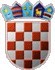 REPUBLIKA HRVATSKA KARLOVAČKA ŽUPANIJA GRAD OZALJTemeljem članka 7. Zakona o proračunu (Narodne novine 87/08, 136/12 i 15/15) i članka 33. Statuta Grada Ozlja (Službeni glasnik Grada Ozlja 2/18-pročišćeni tekst) Gradsko vijeće Grada Ozlja, na svojoj 9. sjednici održanoj 17. travnja 2018. godine, donijelo je:I IZMJENE I DOPUNE PRORAČUNA GRADA OZLJA ZA 2018. GODINUNASLOVNICAOPĆI DIOČlanak 1.U Proračunu Grada Ozlja za 2018. godinu (Službeni glasnik Grada Ozlja broj 8/17) u članku 1. mijenja se: A.Račun prihoda i rashoda kako slijedi:RAČUN PRIHODA I RASHODARASPOLOŽIVA SREDSTAVA IZ PRETHODNIH GODINARAČUN FINANCIRANJAČlanak 2.Prihodi i rashodi te primici i izdaci po ekonomskoj klasifikaciji utvrđeni u Računu prihoda i rashoda i Računu financiranja, mijenjaju se kako slijedi:POSEBNI DIORashodi poslovanja, rashodi za nabavu nefinancijske imovine te izdaci za financijsku imovinu i otplate zajmova, u ukupnom iznosu od 44.162.615,55 kn za 2018. godinu, raspore  đuju se po korisnicima i programima u  Posebnom dijelu Prora	čuna kako slijedi:Članak 4.Ova Odluka o I izmjenama i dopunama Proračuna Grada Ozlja za 2018. godinu stupa na snagu osam  dana  od dana objave, a objavit će se u Službenom glasniku Grada Ozlja.PREDSJEDNIK GRADSKOG VIJEĆA:Stjepan ZoretićPLAN RAZVOJNIH PROGRAMA ZA 2018. - 2020. GODINU, I IZMJENE I DOPUNE13O B R A Z L O Ž E N J Eprijedloga I izmjena i dopuna Proračuna Grada Ozlja za 2018. godineGradsko vijeće Grada Ozlja na 5. sjednici održanoj  dana  05.12.2017.  godine usvojilo je Proračun Grada Ozlja za 2018. godinu s projekcijom za 2019.  i 2020. godinu („Službeni glasnik“ Grada Ozlja 8/17).Sukladno članku 7. Zakona o proračunu («Narodne novine» broj 87/08, 136/12, 15/15), proračun mora biti uravnotežen što znači da  svi  rashodi  i  izdaci moraju biti podmireni prihodima i primicima. Tijekom godine se može vršiti novo uravnoteženje proračuna putem izmjena i dopuna proračuna, a po postupku za donošenje proračuna.Godišnjim izvještajem o izvršenju proračuna za 2017. godinu, ostvaren je višak prihoda u iznosu od 4.827.983,82 kn, no u ožujku je sukladno zahtjevu Hrvatskog zavoda za zapošljavanje izvršen povrat sredstva u  iznosu  od 1.030,26 kn na ime Nada Ilibašić 944,79 kn te Jasmina Cabor 85,47 kn. Iz navedenog razloga ukupan višak prihoda na raspolaganju u 2018. godini iznosi 4.826.953,56 kn za koji je je potrebno uravnotežiti proračun Grada Ozlja.Osim navedenog, u 2018. godini ukazala se potreba drugačijeg rasporeda rashoda za pojedine namjene od planiranog, te potreba uvođenja novih aktivnosti i projekata, stoga se predlažu I izmjene i dopune Proračuna Grada Ozlja za 2018. godinu.Prijedlogom I izmjena i dopuna Proračuna Grada Ozlja za 2018. godinu, planirani iznos prihoda uvećava se za 1,09% odnosno za iznos od 423.689,49  kn, te se ukupni prihodi predlažu u iznosu od 39.335.661,99 kn. Primici od zaduživanja na financijskom tržištu ne planiraju se u 2018. godini.Iznos rashoda planiran I izmjenama i dopunama proračuna Grada Ozlja za 2018. godinu uvećava se za 3,33% odnosno za iznos od 1.417.643,05 kn, te se predlaže u iznosu od 43.992.615,55 kn. Izdaci se I izmjenama i dopunama proračuna uvećavaju za 13,33%, odnosno za 20.000,00 kn i planiraju se u iznosu od 170.000,00 kn. Sukladno navedenom, ukupni rashodi i izdaci iznose 44.162.615,55 kn.Razlika između ukupnih prihoda i primitaka te rashoda i izdataka,  u  iznosu od 4.826.953,56 kn, predstavlja  višak prihoda ostvaren u 2017. godini  uz korekciju poslovnog rezultata za iznos vraćen Hrvatskom zavodu za zapošljavanje, čime se uravnotežuje proračun.Tablica 1: Struktura I izmjena i dopuna Proračuna Grada Ozlja za 2018. godinu u odnosu na Proračun Grada Ozlja prema ekonomskoj klasifikaciji:- u kunama i lipama1PRIHODI POSLOVANJAPrihode poslovanja čine prihodi od poreza, pomoći, prihodi od imovine, prihodi od administrativnih pristojbi, pristojbi po posebnim propisima i naknada, prihodi od prodaje roba, proizvoda i pružanja usluga, prihodi od kazni, prihodi od donacija te prihodi od nefinancijske imovine.Prihodi od poreza imaju najznačajniji udio u ukupnim prihodima proračuna Grada Ozlja. Iznos prihoda od poreza uvećava se za 683.895,62 kn i planira se u iznosu od 20.982.895,62 kn (porez i prirez od nesamostalnog rada uvećava se za 10.000,00 kn, porez i prirez na dohodak od samostalnih djelatnosti uvećava se za 100.000,00 kn; porez i prirez od imovine i imovinskih prava za 50.000,00 kn, porez i prirez na dohodak od  kapitala za 223.895,62  kn, stalni porezi na nepokretnu imovinu (porez na kuće za odmor) za 100.000,00 kn te povremeni porezi na imovinu (porez na promet nekretnina) za 200.000,00 kn).Pomoći u odnosu na izvorni Proračun Grada Ozlja za 2018. godinu, I izmjenama i dopunama Proračuna, umanjuju se za 335.606,13 kn te se planiraju u iznosu od 14.751.866,37 kn.Struktura prijedloga smanjenja prihoda od pomoći u odnosu na izvorni Proračun Grada Ozlja za 2018. godinu je slijedeća:Promjene kod planiranja prihoda od pomoći odnose se na planiranje sredstava za provedbu projekta Enjoyheritage (356.353,48 kn), sredstava kapitalnih pomoći, iz državnog proračuna 690.494,00 kn (Ministarstvo turizma 180.500,00 kn, MUP 509.994,00 kn). Sredstva odobrena od Karlovačke županije, a odnose se na sanaciju objekata u Etno selu umanjuju se za  15.000,00 kn. Planiraju se i sredstva pomoći od izvanproračunskih korisnika Hrvatskih voda u iznosu od 60.000,00 kn. Tekuće pomoći proračunskim korisnicima iz proračuna koji im nije nadležan uvećava se za 10.400,00 kn (Dječji vrtić Zvončić Ozalj), a kapitalne pomoći iz proračuna koji im nije nadležan umanjuju se sredstva za 30.000,00 kn (Zavičajni muzej Ozalj) dok se sredstva kapitalnih pomoći iz državnog proračuna temeljem prijenosa EU sredstava za rekonstrukciju i dogradnju dječjeg vrtića te izgradnju ceste2Vrhovac usklađuju sukladno odlukama o dodjeli sredstava za iznos od 1.407.853,61 kn.Prihodi od imovine ovim izmjenama i dopunama Proračuna iznos planiranih prihoda od imovine se ne mijenja u odnosu na izvorni proračun.Prihodi od administrativnih pristojbi, pristojbi po posebnim propisima i naknada sastoje se od prihoda od upravnih i administrativnih pristojbi, prihoda po posebnim propisima i prihoda od komunalnog doprinosa i naknade. Prijedlogom I izmjena i dopuna proračuna Grada Ozlja za 2018. godinu, prihodi od administrativnih pristojbi, pristojbi posebnim propisima i naknadauvećavaju se za 1.000,00 kn (naknade za priključak).Prihodi od prodaje proizvoda i roba te pruženih usluga te prihoda od donacija, koji se odnose na vlastite prihode proračunskih korisnika i sredstva donacija, uvećavaju se prijedlogom I izmjena i  dopuna  proračuna  za  2018.  godinu za 68.000,00  kn, a odnose se  na  povećanje planiranih  tekućih donacija  za iznos od 300,00 kn (Dječji vrtić Zvončić Ozalj) te kapitalnih donacija za iznos   od 67.700,00 kn ( Grad Ozalj 60.000,00 kn, Gradska knjižnica i čitaonica Ivan Belostenac 7.700,00 kn).Kazne, upravne mjere i ostali prihodi, prijedlogom I izmjena i dopuna proračuna Grada Ozlja za 2018. godinu iznos planiranih prihoda uvećava se za 1.400,00 kn i planira se u ukupnom iznosu od 4.400,00 kn.PRIHODI OD PRODAJE NEFINANCIJSKE IMOVINEPrijedlogom I izmjena i dopuna proračuna Grada Ozlja za  2018. godinu  ova vrsta prihoda se uvećava za iznos od 5.000,00 kn u dijelu prihoda od prodaje zemljišta. Ukupno prihodi od prodaje nefinancijske imovine planiraju  se u iznosu od 45.000,00 kn.C. PRIMICI OD ZADUŽIVANJAPrimici od zaduživanja se ovim izmjenama i dopunama Proračuna, kao nitiizvornim Proračunom, se ne planiraju.B. RASHODI PRORAČUNAI izmjenama i dopunama Proračuna grada Ozlja za 2018. godinu predlaže se uvećanje rashoda Proračuna Grada Ozlja za 2018. godinu u iznosu od 1.417.643,05 kn, odnosno povećanje od 3,33%. Ukupno rashodi proračuna planiraju se u iznosu od 43.992.615,55 kn.RASHODI POSLOVANJAPrijedlogom I izmjena i dopuna proračuna iznosi uvećanja/umanjenja teobrazloženja promjene iznosa pojedinih vrsta rashoda je slijedeće:Rashodi za zaposlene se uvećavaju se za iznos od 820.411,99 kn (15,03%) te se planiraju u iznosu od 6.277.101,99 kn. Povećanje se odnosi na rashode za zaposlene u Gradu Ozlju za iznos od 669.901,99 kn (od čega na3javne radove odnosi iznos od 656.258,24 kn), za zaposlene u Dječjem vrtiću Zvončić Ozalj odnosi se iznos od 10.400,00 kn, za zaposlene u Pučkom otvorenom učilištu odnosi se iznos od 39.310,00 kn, dok se za zaposlene u Zavičajnom muzeju Ozalj odnosi iznos od 100.800,00 kn.Materijalni rashodi se u ukupnom iznosu uvećavaju za iznos od 883.473,61 kn (10,06%) te se planiraju u iznosu od 9.662.912,11 kn.naknade troškova zaposlenima - uvećavaju se za 50.250,00 kn i planiraju u iznosu od 524.876,00 kn (uvećavaju se službena putovanja za 7.250,00 kn, naknade za prijevoz za 41.000,00 kn te rashodi za stručno usavršavanje zaposlenika za 2.000,00 kn),rashodi za materijal i energiju - uvećavaju se za iznos od 18.107,98 kn i planiraju se u iznosu od 1.854.072,98 kn (umanjuju se sredstva za uredski materijal i ostale materijalne rashode za 3.792,02 kn, rashodi za energiju uvećavaju se za 100,00 kn, materijal i dijelovi za tekuće i investicijsko održavanje za 5.000,00 kn, sitni inventar i auto gume za 2.800,00 kn te rashodi za službenu, zaštitnu i radnu odjeću za 14.000,00 kn),rashodi za usluge – uvećavaju se za 752.115,63 kn i planiraju u iznosu od 6.423.413,13 kn (sredstva se uvećavaju za usluge telefona, pošte i prijevoza   za 19.500,00 kn, usluge tekućeg i investicijskog  održavanja  za  464.678,13 kn, za usluge promidžbe i informiranja za 54.000,00 kn, komunalne usluge 30.800,00 kn, zakupnine i najamnine za 200,00 kn, zdravstvene i veterinarske usluge za 78.280,00 kn, ostale usluge za 149.000,00 kn (u najznačajnijem dijelu odnosi se na sredstva 1% od prihoda poreza na dohodak) dok se intelektualne i osobne usluge umanjuju se za 44.342,50 kn,ostali nespomenuti rashodi poslovanja – uvećavaju  se  za  iznos  od  63.000,00 kn i  planiraju se u iznosu od  786.550,00  kn (uvećavaju  se premije osiguranja za 13.000,00 kn, reprezentacija za 15.000,00 kn te norme za 35.000,00 kn).Financijski rashodi se u odnosu na izvorni proračun ne mijenjaju.Subvencije se uvećavaju za iznos od 1.300,00 kn (0,13%) te se planiraju u iznosu od 973.300,00 kn (umanjuju se sredstva za 10.500,00 kn namijenjena Centru za gospodarenje otpadom Karlovačke županije, a istovremeno se uvećavaju sredstva za 11.800,00 kn Razvojnoj agenciji Karlovačke županije- Karla d.o.o.).Pomoći dane u inozemstvo i unutar opće države uvećavaju se za 161.000,00 kn te se planiraju se u ukupnom iznosu od 1.377.000,00 kn. Uvećanje se odnosi na tekuće pomoći županijskom proračunu za  aktivnost  Tour of Croatia u iznosu od 50.000,00 kn te na kapitalne pomoći ŽUC-u u iznosu od 61.000,00 kn. Kroz kapitalne pomoći proračunskim korisnicima drugih proračuna, Domu zdravlja Ozalj, osigurava se dodatnih 50.000,00 kn za nabavu sanitetskog vozila.Naknade građanima i kućanstvima na temelju osiguranja i druge naknade uvećavaju se za 129.000,00 kn te se planiraju u ukupnom iznosu od 1.183.000,00 kn. Ovim izmjenama i dopunama proračuna osiguravaju se sredstva za isplatu u novcu za sufinanciranje udžbenika učenika koji ostvaruju pravo na sufinanciranje udžbenika ali ne pohađaju OŠ Slava Raškaj Ozalj u iznosu od 50.000,00 kn te sredstva za povećani broj dodijeljenih stipendija u prosincu 2017. godine u iznosu od 49.000,00 kn. Naknade u naravi u iznosu4od 30.000,00 kn odnose se na planirane rashode sufinanciranja prijevoza studenata.Ostali rashodi se umanjuju za 99.550,00 kn te se planiraju u ukupnom iznosu od 5.136.450,00 kn. Tekuće donacije uvećavaju se za 70.750,00 kn i planiraju se u iznosu od 1.586.650,00 kn: uvećavaju se sredstva za udruge u kulturi za 40.000,00 kn, Zajednicu športskih udruga Grada Ozlja 36.000,00 kn, Crveni križ 4.750,00 kn, udruge civilnog društva 40.000,00 kn, Turističkoj zajednici Grada Ozlja 50.000,00 kn dok se sredstva namijenjena pogrebnim društvima umanjuju za 100.000,00 kn. Uvećanje rashoda koje se odnosi na kapitalne donacije u iznosu od 75.000,00 kn, sredstva su  namijenjena  Zajednici športskih udruga Grada Ozlja za nabavu kombi vozila. Kapitalne pomoći umanjuju se za 245.300,00 kn, a odnose se na uvećanje sredstava za Centar za gospodarenje otpadom Karlovačke županije u iznosu od 117.700,00  kn i osiguranju 77.000,00 kn za kabliranje dalekovoda u poduzetničkoj zoni te umanjenje sredstva namijenjenih Azeliji eko d.o.o. i Komunalno Ozalj d.o.o. u iznosu od 440.000,00 kn.RASHODI ZA NABAVU NEFINANCIJSKE IMOVINERashodi za nabavu nefinancijske imovine se prema prijedlogu I izmjena i dopuna Proračuna Grada Ozlja za 2018. godinu umanjuju za 477.992,55 kn  te se planiraju u iznosu od 19.318.907,45 kn. Rashodi za nabavu neproizvedene imovine umanjuju se za 1.031.000,00 kn i planiraju se u iznosu od 910.625,00 kn. Rashodi za nabavu zemljišta umanjuju se za 916.000,00 kn dok se ostala prava (ulaganje u tuđu imovinu) umanjuju za 115.000,00 kn.Rashodi za nabavu proizvedene dugotrajne imovine  uvećavaju  se  za  334.529,73 kn od čega se na građevinske objekte odnosi iznos od 45.300,00 kn (ceste se uvećavaju za 69.800,00 kn, ostali slični prometni objekti – parkirališta, potok Curak za 168.000,00 kn,  kanali  oborinske  odvodnje  umanjuju  se  za  250.000,00 kn dok se ostali građevinski  objekti  –  objekti  na  kupalištu  uvećavaju za 57.500,00 kn). Postrojenja i oprema uvećavaju se 80.275,00 kn (uredska oprema i namještaj umanjuje se za 24.825,00  kn,  komunikacijska oprema se uvećava za 500,00 kn, oprema za održavanje i zaštitu 20.000,00 kn, instrumenti, uređaji i strojevi za 18.000,00 kn, sportska i glazbena oprema za 1.600,00 kn te uređaji, strojevi i oprema za ostale namjene za 65.000,00 kn). Rashodi za knjige uvećavaju se za 5.565,24 kn dok se ulaganja u računalne programe uvećavaju za 3.389,49 kn, a  sredstva  za  glavne  projekte  za  200.000,00 kn. Dodatna ulaganja na građevinskim objektima uvećavaju se za 223.000,00 kn,  a  sredstva  za  dodatna  ulaganja  za  ostalu  nefinancijsku  imovinu umanjuju se za 4.522,28 kn.D. IZDACI ZA FINANCIJSKU IMOVINU I OTPLATE ZAJMOVAI izmjenama i dopunama Proračuna Grada Ozlja za 2018. godinu izdaci za financijsku imovinu i otplate zajmova se u odnosu na izvorni Proračun Grada uvećavaju se za 20.000,00 kn (temeljni kapital za Odvodnju Ozalj d.o.o.).5OBRAZLOŽENJE POSEBNOG DIJELA I IZMJENA I DOPUNA PRORAČUNA GRADA OZLJA ZA 2018. GODINUUsporedni	prikaz	izvornog	i	novog	plana	rashoda,	obzirom	na nositelje/korisnike proračuna, te programe je slijedeći:Kao što je iz tablice vidljivo, prijedlogom I izmjena i dopuna Proračuna Grada Ozlja za 2018. godinu, planirano je uvećanje/smanjenje rashoda predviđenih u okviru:Razdjela 002: Jedinstveni upravni odjelPK Gradska knjižnica i čitaonica I. BelostencaPK Zavičajni muzej OzaljPK Pučko otvoreno učilište Katarina ZrinskaPK Dječji vrtić Zvončić Ozalj.Jedinstveni upravni odjelU okviru razdjela 002 Jedinstveni upravni odjel, prijedlogom I izmjena i dopuna Proračuna, ukupni planirani rashodi uvećavaju se za iznos od 1.437.643,05 kn. Obzirom na proračunske korisnike i Programe, izmjene su slijedeće:6- Program javne uprave i administracije – uvećava za 338.393,75 kn planiranih rashoda u odnosu na izvorni Proračuna Grada Ozlja za 2018. godinu i to kako slijedi:Aktivnost A201110 Rashodi za zaposlene: rashodi za zaposlene uvećavaju se za 33.893,75 kn (plaće 643,75 kn – namjenska sredstva iz 2017. godine, ostali rashodi za zaposlene 8.000,00 kn, doprinosi na plaće 5.000,00 kn, naknade troškova zaposlenima 7.250,00 kn te ostali rashodi poslovanja 13.000,00 kn). Aktivnost A201111 Nabava sredstava, proizvoda i usluga za rad uprave uvećava se za 272.500,00 kn (rashodi za materijal i energiju 19.000,00 kn, rashodi za usluge 203.500,00 kn te ostali rashodi poslovanja 50.000,00 kn). Aktivnost A201112 Opremanje javne uprave i administracije uvećava se za 32.000,00 kn (postrojenja i oprema).Program javnih potreba u kulturi – I izmjenama i dopunama za Program javnih potreba u kulturi planiraju se sredstva u iznosu od 336.000,00 kn. Ista se uvećavaju za 40.000,00 kn unutar aktivnosti A201613 Financiranje projekata u kulturi.Program javnih potreba u školstvu – I izmjenama i dopunama za Program  javnih potreba u školstvu planirana sredstva u iznosu od 1.262.000,00 kn. Ista se uvećavaju za 49.000,00 kn unutar aktivnosti A201711 Stipendiranje učenika  i studenata, 50.000,00 kn unutar aktivnosti A201713 Sufinanciranje udžbenika te 30.000,00 kn unutar aktivnosti A201715 Sufinanciranje prijevoza studenata– aktivnosti koja se uvodi na prijedlog članova Savjeta mladih Grada Ozlja. Program razvoj civilnog društva – uvećava se za 94.750,00  kn  te  se  u  I izmjenama i dopunama Proračuna planira u visini 626.950,00 kn. Unutar aktivnosti A201910 Financiranje udruga civilnog društva i ostalih organizacija uvećavaju se sredstva 50.000,00 kn za Dom zdravlja Ozalj – nabava vozila, 4.750,00 kn za Crveni križ te 40.000,00 kn za udruge civilnog društva.Program javnih potreba u sportu – I izmjenama i dopunama za Program javnih potreba u sportu planirana su sredstva u iznosu od 371.000,00 kn. Ista se uvećavaju za potrebe Zajednice športskih udruga Grada Ozlja za 2018. godinu (tekuće donacije 36.000,00 kn i kapitalne donacije 75.000,00 kn).Program poticanja razvoja turizma – uvećava se za 151.432,50 kn te se u I izmjenama i dopunama  Proračuna  planira  u  iznosu  od  1.406.450,00  kn.  Unutar aktivnosti A301410 Financiranje rada Turističke zajednice uvećavaju se sredstva u iznosu od 50.000,00 kn, za aktivnost A301424 Ljeto na kupalištu uvećavaju se sredstva za 32.000,00 kn, za sudjelovanje u organizaciji Tour of Croatia uvodi se aktivnost T301418 Sajmovi i manifestacije u iznosu  od  50.000,00 kn dok  se  sredstva  za  provođenje  projekta  Enjoyheritage  uvećavaju za iznos od 19.432,50 kn.Program upravljanja imovinom  –  sredstva  za  provođenje  programa  se  umanjuju se za 83.200,00 kn i planiraju u iznosu od 9.976.425,00  kn.  Osiguravaju  se sredstva temeljnog kapitala tvrtke Odvodnja Ozalj d.o.o. u aktivnosti A301813 Ulaganja u udjele u glavnici trgovačkih društava u iznosu od 20.000,00 kn, sredstva za financiranje rada Regionalne agencije Karla d.o.o. unutar aktivnosti A301814 Financiranje trgovačkih društava s udjelima grada Ozlja u glavnici uvećavaju se za 11.800,00 kn, na iznos koji je pripadajući za 2018. godinu. Za7aktivnost K301813 Sanacija objekata u Etno selu umanjuju se sredstva za iznos od 15.000,00 kn (sredstva Karlovačke županije) dok se za aktivnost T301812 Ulaganje u tuđu imovinu sredstva umanjuju za 100.000,00 kn.Program izgradnje komunalne  infrastrukture  umanjuje  se  za  iznos  od  352.200,00 kn. Unutar aktivnosti K401111 Projekt izgradnje poduzetničke zone planiraju se  sredstva  za  kabliranje  dalekovoda  u  iznosu  od  77.000,00  kn,  unutar aktivnosti K401115 Izgradnja javnih površina sredstva se uvećavaju za 510.000,00 kn (završetak projekta zacjevljenja potoka Curak).  U  aktivnosti  K401117 Izgradnja/rekonstrukcija nerazvrstanih cesta sredstva se uvećavaju za 444.800,00 kn (ostale nerazvrstane ceste Vrhovac i Kolodvorska cesta – spoj Križanićeva ulica – zona). Ukidaju se sredstva za aktivnost A401120 Izgradnja objekata na grobljima, dok se za aktivnost K401126 Proširenje vodoopskrbnog sustava Ozalj planiraju sredstava u iznosu od  20.000,00  kn.  Za  aktivnost  K401128 Izgradnja i uređenje parkirališta Kurilovac 3-7 osigurava se iznos od 8.000,00 kn – sredstva za nadzor izgradnje.  Ukida  se  aktivnost  K401131  Izgradnja oborinske odvodnje kao i aktivnosti K401134 Izgradnja nogostupa Gornje Pokupje, aktivnost K400135 Izgradnja parkirališta kraj groblja, aktivnost T401113 Izgradnja vodovodnog sustava te se djelomično ukidaju sredstva  za projekt sortirnice. Ovim izmjenama i  dopunama  proračuna  osiguravaju  se  sredstva za aktivnost K401133 Pristupna rampa za invalide – zgrada gdje je smješten Crveni križ i Centar za socijalnu skrb. Program prostornog planiranja i uređenja Grada – sredstva za  provođenje  programa umanjuju se za 716.000,00 kn  i  planiraju  u  iznosu  od  2.909.000,00  kn. U dijelu aktivnosti K401211 Nabava imovine i izrada projektne dokumentacije sredstva se  umanjuju  za  716.000,00  kn  (materijalna  imovina-zemljišta   umanjuju se za 916.000,00 kn dok  se  sredstva  namijenjena  nematerijalnoj  imovini – glavni projekti uvećavaju za 200.000,00 kn).Program održavanja komunalne infrastrukture - rashodi se uvećavaju za 1.192.816,37 kn, u dijelu aktivnosti A401312 Održavanje javnih površina sredstva se uvećavaju za 1.074.316,37 kn (plaće za djelatnike javnih radova 594.858,24 kn, doprinosi na plaće 61.400,00 kn, naknade troškova zaposlenima za prijevoz s posla na posao 40.000,00 kn, te rashodi za usluge tekućeg i investicijskog održavanja 369.778,13 kn (od čega za zimsku službu 319.778,13  kn) te za zdravstvene usluge 8.280,00 kn. Sredstava za provođenje aktivnosti A401317 Održavanje javnih kupališta u iznosu uvećavaju se za iznos od 57.500,00 kn te se dodatno osiguravaju sredstva za završetak radova unutar aktivnosti A401319 Održavanje mostova u iznosu od 61.000,00 kn.Program zaštite okoliša - rashodi se uvećavaju za 177.200,00 kn, u dijelu aktivnosti A401410 Zaštita okoliša sredstva se uvećavaju za 70.000,00 kn (rashodi za higijeničarsku službu) dok se sredstva za aktivnost A401412 Upravljanje Centrom za gospodarenje otpadom Karlovačke županije uvećavaju za 107.200,00 kn - CGO Babina Gora). PK Pučko otvoreno  učilište  –  financijski  plan  se  uvećava  27.310,00  kn  i  planira u iznosu od 210.310,00 kn u dijelu aktivnosti A201210 Obavljanje redovne djelatnosti POU, za plaće.8 PK Gradska knjižnica i čitaonica Ivana Belostenca – financijski plan PK uvećava se za 208.265,24 kn i planira se u ukupnom iznosu od  616.265,24 kn. Sredstva  se uvećavaju unutar aktivnosti K201311 Opremanje knjižnice i čitaonice, za 200.000,00 kn namjenskih sredstava uplaćenih od Ministarstva kulture u prosincu 2017. godine za dogradnju knjižnice te 5.565,24 kn za  nabavu knjižnične građe i 2.700,00 kn za nabavu opreme.PK Zavičajni muzej Ozalj – financijski plan PK uvećava se za  109.277,72  kn  i planira se u ukupnom iznosu od 795.327,72 kn. Rashodi za obavljanje redovne djelatnosti Zavičajnog muzeja uvećavaju se za 113.800,00 kn (plaće i naknade zaposlenima, planira se zapošljavanje u ZMO) dok se sredstva za provođenje aktivnosti K201418 Restauracija umanjuju za 4.522,28 kn.PK Dječji vrtić Zvončić Ozalj – financijski plan Dječjeg vrtića Zvončić Ozalj uvećava se za 9.597,47 kn i planira u ukupnom iznosu od 3.818.997,47 kn. Za obavljanja redovne djelatnosti dječjeg vrtića sredstva se umanjuju za 592,02 kn dok se za aktivnost opremanja dječjeg vrtića sredstva  uvećavaju  za  10.189,49 kn.9Prihodi poslovanja38.871.972,50 kn418.689,49 kn39.290.661,99 knPrihodi od prodaje nefinancijske imovine40.000,00 kn5.000,00 kn45.000,00 knUKUPNO PRIHODA38.911.972,50 kn423.689,49 kn39.335.661,99 knRashodi poslovanja22.778.072,50 kn1.895.635,60 kn24.673.708,10 knRashodi za nabavu nefinancijske imovine19.796.900,00 kn-477.992,55 kn19.318.907,45 knUKUPNO RASHODARAZLIKA VIŠAK/MANJAK42.574.972,50 kn1.417.643,05 kn43.992.615,55 knUKUPNO RASHODARAZLIKA VIŠAK/MANJAK-3.663.000,00 kn-993.953,56 kn-4.656.953,56 knUkupan donos viška/manjka iz prethodnih godina3.813.000,00 kn1.013.953,56 kn4.826.953,56 knDio koji će se rasporediti/pokriti u razdoblju3.813.000,00 kn1.013.953,56 kn4.826.953,56 knPrimici od financijske imovine i zaduživanja0,00 kn0,00 kn0,00 knIzdaci za financijsku imovinu i otplate zajmova150.000,00 kn20.000,00 kn170.000,00 knNETO FINANCIRANJE-150.000,00 kn-20.000,00 kn-170.000,00 knVIŠAK/MANJAK + NETO FINANCIRANJE + RASPOLOŽIVA SREDSTVA IZ PRETHODNIH GODINA0,00 kn0,00 kn0,00 knI IZMJENE I DOPUNE PRORAČUNA GRADA OZLJA ZA 2018. GODINURAČUN PRIHODA I RASHODA - PRIHODII IZMJENE I DOPUNE PRORAČUNA GRADA OZLJA ZA 2018. GODINURAČUN PRIHODA I RASHODA - PRIHODII IZMJENE I DOPUNE PRORAČUNA GRADA OZLJA ZA 2018. GODINURAČUN PRIHODA I RASHODA - PRIHODII IZMJENE I DOPUNE PRORAČUNA GRADA OZLJA ZA 2018. GODINURAČUN PRIHODA I RASHODA - PRIHODII IZMJENE I DOPUNE PRORAČUNA GRADA OZLJA ZA 2018. GODINURAČUN PRIHODA I RASHODA - PRIHODII IZMJENE I DOPUNE PRORAČUNA GRADA OZLJA ZA 2018. GODINURAČUN PRIHODA I RASHODA - PRIHODII IZMJENE I DOPUNE PRORAČUNA GRADA OZLJA ZA 2018. GODINURAČUN PRIHODA I RASHODA - PRIHODIRačun/ Pozicija1Račun/ Pozicija1Opis2Plan proračuna za 2018. godinu3Povećanje/ smanjenje4Rebalans 1.2018. godine5Indeks 5/366Prihodi poslovanja38.871.972,50418.689,4939.290.661,99101,08%61Prihodi od poreza20.299.000,00683.895,6220.982.895,62103,37%611Porez i prirez na dohodak19.664.140,00383.895,6220.048.035,62101,95%613Porezi na imovinu424.860,00300.000,00724.860,00170,61%614Porezi na robu i usluge210.000,000,00210.000,00100,00%63Pomoći iz inozemstva i od subjekata unutar općeg proračuna15.087.472,50-335.606,1314.751.866,3797,78%632Pomoći od međunarodnih organizacija te institucija i tijela EU606.217,50356.353,48962.570,98158,78%633Pomoći proračunu iz drugih proračuna2.904.555,00675.494,003.580.049,00123,26%634Pomoći od izvanproračunskih korisnika47.000,0060.000,00107.000,00227,66%636Pomoći proračunskim korisnicima iz proračuna koji im nije nadležan92.200,00-19.600,0072.600,0078,74%638Pomoći temeljem prijenosa EU sredstava11.437.500,00-1.407.853,6110.029.646,3987,69%64Prihodi od imovine395.250,000,00395.250,00100,00%641Prihodi od financijske imovine4.000,000,004.000,00100,00%642Prihodi od nefinancijske imovine391.250,000,00391.250,00100,00%65Prihodi od upravnih i administrativnih pristojbi, pristojbi po posebnim propisima i naknada3.007.250,001.000,003.008.250,00100,03%651Upravne i administrativne pristojbe103.000,000,00103.000,00100,00%652Prihodi po posebnim propisima1.484.250,000,001.484.250,00100,00%653Komunalni doprinosi i naknade1.420.000,001.000,001.421.000,00100,07%66Prihodi od prodaje proizvoda i roba te pruženih usluga i prihodi od donacija80.000,0068.000,00148.000,00185,00%661Prihodi od prodaje proizvoda i robe te pruženih usluga80.000,000,0080.000,00100,00%663Donacije od pravnih i fizičkih osoba izvan opće države0,0068.000,0068.000,0068Kazne, upravne mjere i ostali prihodi3.000,001.400,004.400,00146,67%681Kazne i upravne mjere3.000,000,003.000,00100,00%683Ostali prihodi0,001.400,001.400,007Prihodi od prodaje nefinancijske imovine40.000,005.000,0045.000,00112,50%71Prihodi od prodaje neproizvedene dugotrajne imovine15.000,005.000,0020.000,00133,33%711Prihodi od prodaje materijalne imovine - prirodnih bogatstava15.000,005.000,0020.000,00133,33%I IZMJENE I DOPUNE PRORAČUNA GRADA OZLJA ZA 2018. GODINURAČUN PRIHODA I RASHODA - PRIHODII IZMJENE I DOPUNE PRORAČUNA GRADA OZLJA ZA 2018. GODINURAČUN PRIHODA I RASHODA - PRIHODII IZMJENE I DOPUNE PRORAČUNA GRADA OZLJA ZA 2018. GODINURAČUN PRIHODA I RASHODA - PRIHODII IZMJENE I DOPUNE PRORAČUNA GRADA OZLJA ZA 2018. GODINURAČUN PRIHODA I RASHODA - PRIHODII IZMJENE I DOPUNE PRORAČUNA GRADA OZLJA ZA 2018. GODINURAČUN PRIHODA I RASHODA - PRIHODII IZMJENE I DOPUNE PRORAČUNA GRADA OZLJA ZA 2018. GODINURAČUN PRIHODA I RASHODA - PRIHODII IZMJENE I DOPUNE PRORAČUNA GRADA OZLJA ZA 2018. GODINURAČUN PRIHODA I RASHODA - PRIHODIRačun/ PozicijaRačun/ PozicijaOpisPlan proračuna za 2018. godinuPovećanje/ smanjenjeRebalans 1.2018. godineIndeks 5/3112345672Prihodi od prodaje proizvedene dugotrajne imovine25.000,000,0025.000,00100,00%721Prihodi od prodaje građevinskih objekata25.000,000,0025.000,00100,00%UKUPNO38.911.972,50423.689,4939.335.661,99101,09%I IZMJENE I DOPUNE PRORAČUNA GRADA OZLJA ZA 2018. GODINURAČUN PRIHODA I RASHODA - RASHODII IZMJENE I DOPUNE PRORAČUNA GRADA OZLJA ZA 2018. GODINURAČUN PRIHODA I RASHODA - RASHODII IZMJENE I DOPUNE PRORAČUNA GRADA OZLJA ZA 2018. GODINURAČUN PRIHODA I RASHODA - RASHODII IZMJENE I DOPUNE PRORAČUNA GRADA OZLJA ZA 2018. GODINURAČUN PRIHODA I RASHODA - RASHODII IZMJENE I DOPUNE PRORAČUNA GRADA OZLJA ZA 2018. GODINURAČUN PRIHODA I RASHODA - RASHODII IZMJENE I DOPUNE PRORAČUNA GRADA OZLJA ZA 2018. GODINURAČUN PRIHODA I RASHODA - RASHODII IZMJENE I DOPUNE PRORAČUNA GRADA OZLJA ZA 2018. GODINURAČUN PRIHODA I RASHODA - RASHODIRačun/ Pozicija1Račun/ Pozicija1Opis2Plan proračuna za 2018. godinu3Povećanje/ smanjenje4Rebalans 1.2018. godine5Indeks 5/363Rashodi poslovanja22.778.072,501.895.635,6024.673.708,10108,32%31Rashodi za zaposlene5.456.690,00820.411,996.277.101,99115,03%311Plaće4.486.100,00715.901,995.202.001,99115,96%312Ostali rashodi za zaposlene232.200,0018.000,00250.200,00107,75%313Doprinosi na plaće738.390,0086.510,00824.900,00111,72%32Materijalni rashodi8.779.438,50883.473,619.662.912,11110,06%321Naknade troškova zaposlenima474.626,0050.250,00524.876,00110,59%322Rashodi za materijal i energiju1.835.965,0018.107,981.854.072,98100,99%323Rashodi za usluge5.671.297,50752.115,636.423.413,13113,26%324Naknade troškova osobama izvan radnog odnosa74.000,000,0074.000,00100,00%329Ostali nespomenuti rashodi poslovanja723.550,0063.000,00786.550,00108,71%34Financijski rashodi63.944,000,0063.944,00100,00%342Kamate za primljene zajmove30.000,000,0030.000,00100,00%343Ostali financijski rashodi33.944,000,0033.944,00100,00%35Subvencije972.000,001.300,00973.300,00100,13%351Subvencije trgovačkim društvima u javnom sektoru152.000,001.300,00153.300,00100,86%352Subvencije trgovačkim društvima, zadrugama, poljoprivrednicima i obrtnicima izvan javnog sektora820.000,000,00820.000,00100,00%36Pomoći dane u inozemstvo i unutar općeg proračuna1.216.000,00161.000,001.377.000,00113,24%363Pomoći unutar općeg proračuna411.000,00111.000,00522.000,00127,01%366Pomoći proračunskim korisnicima drugih proračuna805.000,0050.000,00855.000,00106,21%37Naknade građanima i kućanstvima na temelju osiguranja i druge naknade1.054.000,00129.000,001.183.000,00112,24%372Ostale naknade građanima i kućanstvima iz proračuna1.054.000,00129.000,001.183.000,00112,24%38Ostali rashodi5.236.000,00-99.550,005.136.450,0098,10%381Tekuće donacije1.515.900,0070.750,001.586.650,00104,67%382Kapitalne donacije210.100,0075.000,00285.100,00135,70%383Kazne, penali i naknade štete100.000,000,00100.000,00100,00%386Kapitalne pomoći3.410.000,00-245.300,003.164.700,0092,81%I IZMJENE I DOPUNE PRORAČUNA GRADA OZLJA ZA 2018. GODINURAČUN PRIHODA I RASHODA - RASHODII IZMJENE I DOPUNE PRORAČUNA GRADA OZLJA ZA 2018. GODINURAČUN PRIHODA I RASHODA - RASHODII IZMJENE I DOPUNE PRORAČUNA GRADA OZLJA ZA 2018. GODINURAČUN PRIHODA I RASHODA - RASHODII IZMJENE I DOPUNE PRORAČUNA GRADA OZLJA ZA 2018. GODINURAČUN PRIHODA I RASHODA - RASHODII IZMJENE I DOPUNE PRORAČUNA GRADA OZLJA ZA 2018. GODINURAČUN PRIHODA I RASHODA - RASHODII IZMJENE I DOPUNE PRORAČUNA GRADA OZLJA ZA 2018. GODINURAČUN PRIHODA I RASHODA - RASHODII IZMJENE I DOPUNE PRORAČUNA GRADA OZLJA ZA 2018. GODINURAČUN PRIHODA I RASHODA - RASHODIRačun/ Pozicija1Račun/ Pozicija1Opis2Plan proračuna za 2018. godinu3Povećanje/ smanjenje4Rebalans 1.2018. godine5Indeks 5/364Rashodi za nabavu nefinancijske imovine19.796.900,00-477.992,5519.318.907,4597,59%41Rashodi za nabavu neproizvedene imovine1.941.625,00-1.031.000,00910.625,0046,90%411Materijalna imovina - prirodna bogatstva1.551.000,00-916.000,00635.000,0040,94%412Nematerijalna imovina390.625,00-115.000,00275.625,0070,56%42Rashodi za nabavu proizvedene dugotrajne imovine8.555.275,00334.529,738.889.804,73103,91%421Građevinski objekti6.954.200,0045.300,006.999.500,00100,65%422Postrojenja i oprema841.075,0080.275,00921.350,00109,54%424Knjige, umjetnička djela i ostale izložbene vrijednosti114.000,005.565,24119.565,24104,88%426Nematerijalna proizvedena imovina646.000,00203.389,49849.389,49131,48%45Rashodi za dodatna ulaganja na nefinancijskoj imovini9.300.000,00218.477,729.518.477,72102,35%451Dodatna ulaganja na građevinskim objektima9.245.000,00223.000,009.468.000,00102,41%454Dodatna ulaganja za ostalu nefinancijsku imovinu55.000,00-4.522,2850.477,7291,78%UKUPNO42.574.972,501.417.643,0543.992.615,55103,33%I IZMJENE I DOPUNE PRORAČUNA GRADA OZLJA ZA 2018. GODINURASPOLOŽIVA SREDSTVA IZ PRETHODNIH GODINAI IZMJENE I DOPUNE PRORAČUNA GRADA OZLJA ZA 2018. GODINURASPOLOŽIVA SREDSTVA IZ PRETHODNIH GODINAI IZMJENE I DOPUNE PRORAČUNA GRADA OZLJA ZA 2018. GODINURASPOLOŽIVA SREDSTVA IZ PRETHODNIH GODINAI IZMJENE I DOPUNE PRORAČUNA GRADA OZLJA ZA 2018. GODINURASPOLOŽIVA SREDSTVA IZ PRETHODNIH GODINAI IZMJENE I DOPUNE PRORAČUNA GRADA OZLJA ZA 2018. GODINURASPOLOŽIVA SREDSTVA IZ PRETHODNIH GODINAI IZMJENE I DOPUNE PRORAČUNA GRADA OZLJA ZA 2018. GODINURASPOLOŽIVA SREDSTVA IZ PRETHODNIH GODINAI IZMJENE I DOPUNE PRORAČUNA GRADA OZLJA ZA 2018. GODINURASPOLOŽIVA SREDSTVA IZ PRETHODNIH GODINARačun/ PozicijaRačun/ PozicijaOpisPlan proračuna za 2018. godinuPovećanje/ smanjenjeRebalans 1.2018. godineIndeks 5/311234569Vlastiti izvori3.813.000,001.013.953,564.826.953,56126,59%92Rezultat poslovanja3.813.000,001.013.953,564.826.953,56126,59%922Višak/manjak prihoda3.813.000,001.013.953,564.826.953,56126,59%UKUPNO3.813.000,001.013.953,564.826.953,56126,59%I IZMJENE I DOPUNE PRORAČUNA GRADA OZLJA ZA 2018. GODINUB. RAČUN FINANCIRANJAI IZMJENE I DOPUNE PRORAČUNA GRADA OZLJA ZA 2018. GODINUB. RAČUN FINANCIRANJAI IZMJENE I DOPUNE PRORAČUNA GRADA OZLJA ZA 2018. GODINUB. RAČUN FINANCIRANJAI IZMJENE I DOPUNE PRORAČUNA GRADA OZLJA ZA 2018. GODINUB. RAČUN FINANCIRANJAI IZMJENE I DOPUNE PRORAČUNA GRADA OZLJA ZA 2018. GODINUB. RAČUN FINANCIRANJAI IZMJENE I DOPUNE PRORAČUNA GRADA OZLJA ZA 2018. GODINUB. RAČUN FINANCIRANJAI IZMJENE I DOPUNE PRORAČUNA GRADA OZLJA ZA 2018. GODINUB. RAČUN FINANCIRANJARačun/ PozicijaRačun/ PozicijaOpisPlan proračuna za 2018. godinuPovećanje/ smanjenjeRebalans 1.2018. godineIndeks 5/311234565Izdaci za financijsku imovinu i otplate zajmova150.000,0020.000,00170.000,00113,33%53Izdaci za dionice i udjele u glavnici0,0020.000,0020.000,00532Dionice i udjeli u glavnici trgovačkih društava u javnom sektoru0,0020.000,0020.000,0054Izdaci za otplatu glavnice primljenih zajmova150.000,000,00150.000,00100,00%542Otplata glavnice primljenih zajmova od banaka i ostalih financijskih institucija u javnom sektoru150.000,000,00150.000,00100,00%UKUPNO150.000,0020.000,00170.000,00113,33%I IZMJENE I DOPUNE PRORAČUNA GRADA OZLJA ZA 2018. GODINUPOSEBNI DIOI IZMJENE I DOPUNE PRORAČUNA GRADA OZLJA ZA 2018. GODINUPOSEBNI DIOI IZMJENE I DOPUNE PRORAČUNA GRADA OZLJA ZA 2018. GODINUPOSEBNI DIOI IZMJENE I DOPUNE PRORAČUNA GRADA OZLJA ZA 2018. GODINUPOSEBNI DIOI IZMJENE I DOPUNE PRORAČUNA GRADA OZLJA ZA 2018. GODINUPOSEBNI DIOI IZMJENE I DOPUNE PRORAČUNA GRADA OZLJA ZA 2018. GODINUPOSEBNI DIOI IZMJENE I DOPUNE PRORAČUNA GRADA OZLJA ZA 2018. GODINUPOSEBNI DIOI IZMJENE I DOPUNE PRORAČUNA GRADA OZLJA ZA 2018. GODINUPOSEBNI DIOI IZMJENE I DOPUNE PRORAČUNA GRADA OZLJA ZA 2018. GODINUPOSEBNI DIOI IZMJENE I DOPUNE PRORAČUNA GRADA OZLJA ZA 2018. GODINUPOSEBNI DIOI IZMJENE I DOPUNE PRORAČUNA GRADA OZLJA ZA 2018. GODINUPOSEBNI DIOI IZMJENE I DOPUNE PRORAČUNA GRADA OZLJA ZA 2018. GODINUPOSEBNI DIOI IZMJENE I DOPUNE PRORAČUNA GRADA OZLJA ZA 2018. GODINUPOSEBNI DIOI IZMJENE I DOPUNE PRORAČUNA GRADA OZLJA ZA 2018. GODINUPOSEBNI DIORačun/ Pozicija1Račun/ Pozicija1Račun/ Pozicija1Račun/ Pozicija1Račun/ Pozicija1Račun/ Pozicija1Račun/ Pozicija1Račun/ Pozicija1Račun/ Pozicija1Opis2Plan proračuna za 2018. godinu3Povećanje/ smanjenje4Rebalans 1.2018. godine5Indeks 5/36RAZDJEL001RAZDJEL001RAZDJEL001RAZDJEL001RAZDJEL001RAZDJEL001RAZDJEL001RAZDJEL001RAZDJEL001GRADSKO VIJEĆE, URED GRADONAČELNIKA340.000,000,00340.000,00100,00%GLAVA00101GLAVA00101GLAVA00101GLAVA00101GLAVA00101GLAVA00101GLAVA00101GLAVA00101GLAVA00101GRADSKO VIJEĆE, URED GRADONAČELNIKA340.000,000,00340.000,00100,00%Program1011Program1011Program1011Program1011Program1011Program1011Program1011Program1011Program1011REDOVNA DJELATNOSTGRADSKOG VIJEĆA I UREDA GRADONAČELNIKA340.000,000,00340.000,00100,00%Akt. A100110Akt. A100110Akt. A100110Akt. A100110Akt. A100110Akt. A100110Akt. A100110Akt. A100110Akt. A100110POSLOVANJE GRADSKOG VIJEĆAFunkcija: 0111 Izvršna i zakonodavna tijela105.000,000,00105.000,00100,00%Izv.1POSLOVANJE GRADSKOG VIJEĆAFunkcija: 0111 Izvršna i zakonodavna tijela105.000,000,00105.000,00100,00%3232323232Materijalni rashodi105.000,000,00105.000,00100,00%329329329329329Ostali nespomenuti rashodi poslovanja105.000,000,00105.000,00100,00%Akt. A100111Akt. A100111Akt. A100111Akt. A100111Akt. A100111Akt. A100111Akt. A100111Akt. A100111Akt. A100111POSLOVANJE UREDA GRADONAČELNIKAFunkcija: 0111 Izvršna i zakonodavna tijela204.000,000,00204.000,00100,00%Izv.1POSLOVANJE UREDA GRADONAČELNIKAFunkcija: 0111 Izvršna i zakonodavna tijela204.000,000,00204.000,00100,00%3232323232Materijalni rashodi204.000,000,00204.000,00100,00%323323323323323Rashodi za usluge55.000,000,0055.000,00100,00%329329329329329Ostali nespomenuti rashodi poslovanja149.000,000,00149.000,00100,00%Akt. A100113Akt. A100113Akt. A100113Akt. A100113Akt. A100113Akt. A100113Akt. A100113Akt. A100113Akt. A100113DONACIJE POLITIČKIM STRANKAMAFunkcija: 0111 Izvršna i zakonodavna tijela31.000,000,0031.000,00100,00%Izv.1DONACIJE POLITIČKIM STRANKAMAFunkcija: 0111 Izvršna i zakonodavna tijela31.000,000,0031.000,00100,00%3838383838Ostali rashodi31.000,000,0031.000,00100,00%381381381381381Tekuće donacije31.000,000,0031.000,00100,00%RAZDJEL002RAZDJEL002RAZDJEL002RAZDJEL002RAZDJEL002RAZDJEL002RAZDJEL002RAZDJEL002RAZDJEL002JEDINSTVENI UPRAVNI ODJEL42.384.972,501.437.643,0543.822.615,55103,39%GLAVA00201GLAVA00201GLAVA00201GLAVA00201GLAVA00201GLAVA00201GLAVA00201GLAVA00201GLAVA00201JEDINSTVENI UPRAVNI ODJEL37.298.522,501.083.192,6238.381.715,12102,90%Program2011Program2011Program2011Program2011Program2011Program2011Program2011Program2011Program2011JAVNA UPRAVA I ADMINISTRACIJA3.897.180,00338.393,754.235.573,75108,68%Akt. A201110Akt. A201110Akt. A201110Akt. A201110Akt. A201110Akt. A201110Akt. A201110Akt. A201110Akt. A201110RASHODI ZA ZAPOSLENEFunkcija: 0111 Izvršna i zakonodavna tijela2.561.380,0033.893,752.595.273,75101,32%Izv.14RASHODI ZA ZAPOSLENEFunkcija: 0111 Izvršna i zakonodavna tijela2.561.380,0033.893,752.595.273,75101,32%3131313131Rashodi za zaposlene2.085.000,0013.643,752.098.643,75100,65%311311311311311Plaće1.733.000,00643,751.733.643,75100,04%312312312312312Ostali rashodi za zaposlene90.000,008.000,0098.000,00108,89%313313313313313Doprinosi na plaće262.000,005.000,00267.000,00101,91%3232323232Materijalni rashodi445.436,0020.250,00465.686,00104,55%321321321321321Naknade troškova zaposlenima225.436,007.250,00232.686,00103,22%323323323323323Rashodi za usluge40.000,000,0040.000,00100,00%324324324324324Naknade troškova osobama izvan radnog odnosa61.000,000,0061.000,00100,00%329329329329329Ostali nespomenuti rashodi poslovanja119.000,0013.000,00132.000,00110,92%3434343434Financijski rashodi30.944,000,0030.944,00100,00%343343343343343Ostali financijski rashodi30.944,000,0030.944,00100,00%Akt. A201111Akt. A201111Akt. A201111Akt. A201111Akt. A201111Akt. A201111Akt. A201111Akt. A201111Akt. A201111NABAVA SREDSTAVA, PROIZVODA I USLUGA ZA RAD UPRAVEFunkcija: 0111 Izvršna i zakonodavna tijela1.258.800,00272.500,001.531.300,00121,65%Izv.1NABAVA SREDSTAVA, PROIZVODA I USLUGA ZA RAD UPRAVEFunkcija: 0111 Izvršna i zakonodavna tijela1.258.800,00272.500,001.531.300,00121,65%3232323232Materijalni rashodi1.158.800,00272.500,001.431.300,00123,52%322322322322322Rashodi za materijal i energiju294.000,0019.000,00313.000,00106,46%323323323323323Rashodi za usluge599.800,00203.500,00803.300,00133,93%324324324324324Naknade troškova osobama izvan radnog odnosa2.000,000,002.000,00100,00%329329329329329Ostali nespomenuti rashodi poslovanja263.000,0050.000,00313.000,00119,01%3838383838Ostali rashodi100.000,000,00100.000,00100,00%I IZMJENE I DOPUNE PRORAČUNA GRADA OZLJA ZA 2018. GODINUPOSEBNI DIOI IZMJENE I DOPUNE PRORAČUNA GRADA OZLJA ZA 2018. GODINUPOSEBNI DIOI IZMJENE I DOPUNE PRORAČUNA GRADA OZLJA ZA 2018. GODINUPOSEBNI DIOI IZMJENE I DOPUNE PRORAČUNA GRADA OZLJA ZA 2018. GODINUPOSEBNI DIOI IZMJENE I DOPUNE PRORAČUNA GRADA OZLJA ZA 2018. GODINUPOSEBNI DIOI IZMJENE I DOPUNE PRORAČUNA GRADA OZLJA ZA 2018. GODINUPOSEBNI DIOI IZMJENE I DOPUNE PRORAČUNA GRADA OZLJA ZA 2018. GODINUPOSEBNI DIOI IZMJENE I DOPUNE PRORAČUNA GRADA OZLJA ZA 2018. GODINUPOSEBNI DIOI IZMJENE I DOPUNE PRORAČUNA GRADA OZLJA ZA 2018. GODINUPOSEBNI DIOI IZMJENE I DOPUNE PRORAČUNA GRADA OZLJA ZA 2018. GODINUPOSEBNI DIOI IZMJENE I DOPUNE PRORAČUNA GRADA OZLJA ZA 2018. GODINUPOSEBNI DIOI IZMJENE I DOPUNE PRORAČUNA GRADA OZLJA ZA 2018. GODINUPOSEBNI DIOI IZMJENE I DOPUNE PRORAČUNA GRADA OZLJA ZA 2018. GODINUPOSEBNI DIOI IZMJENE I DOPUNE PRORAČUNA GRADA OZLJA ZA 2018. GODINUPOSEBNI DIORačun/ Pozicija1Račun/ Pozicija1Račun/ Pozicija1Račun/ Pozicija1Račun/ Pozicija1Račun/ Pozicija1Račun/ Pozicija1Račun/ Pozicija1Račun/ Pozicija1Opis2Plan proračuna za 2018. godinu3Povećanje/ smanjenje4Rebalans 1.2018. godine5Indeks 5/36383383383383383Kazne, penali i naknade štete100.000,000,00100.000,00100,00%Akt. K201112Akt. K201112Akt. K201112Akt. K201112Akt. K201112Akt. K201112Akt. K201112Akt. K201112Akt. K201112OPREMANJE JAVNE UPRAVE I ADMINISTRACIJEFunkcija: 0111 Izvršna i zakonodavna tijela77.000,0032.000,00109.000,00141,56%Izv.1OPREMANJE JAVNE UPRAVE I ADMINISTRACIJEFunkcija: 0111 Izvršna i zakonodavna tijela77.000,0032.000,00109.000,00141,56%4242424242Rashodi za nabavu proizvedene dugotrajne imovine77.000,0032.000,00109.000,00141,56%422422422422422Postrojenja i oprema71.000,0032.000,00103.000,00145,07%426426426426426Nematerijalna proizvedena imovina6.000,000,006.000,00100,00%Program2016Program2016Program2016Program2016Program2016Program2016Program2016Program2016Program2016PROGRAM JAVNIH POTREBA U KULTURI296.000,0040.000,00336.000,00113,51%Akt. A201612Akt. A201612Akt. A201612Akt. A201612Akt. A201612Akt. A201612Akt. A201612Akt. A201612Akt. A201612ZAKUP PROSTORA ZA RAD USTANOVA U KULTURIFunkcija: 0820 Službe kulture96.000,000,0096.000,00100,00%Izv.1ZAKUP PROSTORA ZA RAD USTANOVA U KULTURIFunkcija: 0820 Službe kulture96.000,000,0096.000,00100,00%3232323232Materijalni rashodi96.000,000,0096.000,00100,00%323323323323323Rashodi za usluge96.000,000,0096.000,00100,00%Akt. A201613Akt. A201613Akt. A201613Akt. A201613Akt. A201613Akt. A201613Akt. A201613Akt. A201613Akt. A201613FINANCIRANJE PROJEKATA U KULTURIFunkcija: 0820 Pružanje kulturnih usluga200.000,0040.000,00240.000,00120,00%Izv.1FINANCIRANJE PROJEKATA U KULTURIFunkcija: 0820 Pružanje kulturnih usluga200.000,0040.000,00240.000,00120,00%3838383838Ostali rashodi200.000,0040.000,00240.000,00120,00%381381381381381Tekuće donacije200.000,0040.000,00240.000,00120,00%Program2017Program2017Program2017Program2017Program2017Program2017Program2017Program2017Program2017PROGRAM JAVNIH POTREBA U ŠKOLSTVU1.133.000,00129.000,001.262.000,00111,39%Akt. A201710Akt. A201710Akt. A201710Akt. A201710Akt. A201710Akt. A201710Akt. A201710Akt. A201710Akt. A201710FINANCIRANJE AKTIVNOSTI ŠKOLAFunkcija: 0912 Osnovno obrazovanje656.000,000,00656.000,00100,00%Izv.1FINANCIRANJE AKTIVNOSTI ŠKOLAFunkcija: 0912 Osnovno obrazovanje656.000,000,00656.000,00100,00%3636363636Pomoći dane u inozemstvo i unutar općeg proračuna600.000,000,00600.000,00100,00%366366366366366Pomoći proračunskim korisnicima drugih proračuna600.000,000,00600.000,00100,00%3737373737Naknade građanima i kućanstvima na temelju osiguranja i druge naknade56.000,000,0056.000,00100,00%372372372372372Ostale naknade građanima i kućanstvima iz proračuna56.000,000,0056.000,00100,00%Akt. A201711Izv. 1Akt. A201711Izv. 1Akt. A201711Izv. 1Akt. A201711Izv. 1Akt. A201711Izv. 1Akt. A201711Izv. 1Akt. A201711Izv. 1Akt. A201711Izv. 1Akt. A201711Izv. 1STIPENDIRANJE UČENIKA I STUDENATAFunkcija: 1070 Socijalna pomoć stanovništvu koje nije obuhvaćeno redovnim socijalnim programima216.000,0049.000,00265.000,00122,69%3737373737Naknade građanima i kućanstvima na temelju osiguranja i druge naknade216.000,0049.000,00265.000,00122,69%372372372372372Ostale naknade građanima i kućanstvima iz proračuna216.000,0049.000,00265.000,00122,69%Akt. A201712Akt. A201712Akt. A201712Akt. A201712Akt. A201712Akt. A201712Akt. A201712Akt. A201712Akt. A201712FINANCIRANJE PRIJEVOZA ZA SREDNJE ŠKOLEFunkcija: 0920 Srednjoškolsko obrazovanje111.000,000,00111.000,00100,00%Izv.1FINANCIRANJE PRIJEVOZA ZA SREDNJE ŠKOLEFunkcija: 0920 Srednjoškolsko obrazovanje111.000,000,00111.000,00100,00%3737373737Naknade građanima i kućanstvima na temelju osiguranja i druge naknade111.000,000,00111.000,00100,00%372372372372372Ostale naknade građanima i kućanstvima iz proračuna111.000,000,00111.000,00100,00%Akt. A201713Akt. A201713Akt. A201713Akt. A201713Akt. A201713Akt. A201713Akt. A201713Akt. A201713Akt. A201713SUFINANCIRANJE UDŽBENIKAFunkcija: 0912 Osnovno obrazovanje0,0050.000,0050.000,00Izv.1SUFINANCIRANJE UDŽBENIKAFunkcija: 0912 Osnovno obrazovanje0,0050.000,0050.000,003737373737Naknade građanima i kućanstvima na temelju osiguranja i druge naknade0,0050.000,0050.000,00372372372372372Ostale naknade građanima i kućanstvima iz proračuna0,0050.000,0050.000,00Akt. A201714Akt. A201714Akt. A201714Akt. A201714Akt. A201714Akt. A201714Akt. A201714Akt. A201714Akt. A201714SUFINANCIRANJE UDŽBENIKA- SREDNJE ŠKOLEFunkcija: 0920 Srednjoškolsko obrazovanje150.000,000,00150.000,00100,00%Izv.1SUFINANCIRANJE UDŽBENIKA- SREDNJE ŠKOLEFunkcija: 0920 Srednjoškolsko obrazovanje150.000,000,00150.000,00100,00%3737373737Naknade građanima i kućanstvima na temelju osiguranja i druge naknade150.000,000,00150.000,00100,00%I IZMJENE I DOPUNE PRORAČUNA GRADA OZLJA ZA 2018. GODINUPOSEBNI DIOI IZMJENE I DOPUNE PRORAČUNA GRADA OZLJA ZA 2018. GODINUPOSEBNI DIOI IZMJENE I DOPUNE PRORAČUNA GRADA OZLJA ZA 2018. GODINUPOSEBNI DIOI IZMJENE I DOPUNE PRORAČUNA GRADA OZLJA ZA 2018. GODINUPOSEBNI DIOI IZMJENE I DOPUNE PRORAČUNA GRADA OZLJA ZA 2018. GODINUPOSEBNI DIOI IZMJENE I DOPUNE PRORAČUNA GRADA OZLJA ZA 2018. GODINUPOSEBNI DIOI IZMJENE I DOPUNE PRORAČUNA GRADA OZLJA ZA 2018. GODINUPOSEBNI DIOI IZMJENE I DOPUNE PRORAČUNA GRADA OZLJA ZA 2018. GODINUPOSEBNI DIOI IZMJENE I DOPUNE PRORAČUNA GRADA OZLJA ZA 2018. GODINUPOSEBNI DIOI IZMJENE I DOPUNE PRORAČUNA GRADA OZLJA ZA 2018. GODINUPOSEBNI DIOI IZMJENE I DOPUNE PRORAČUNA GRADA OZLJA ZA 2018. GODINUPOSEBNI DIOI IZMJENE I DOPUNE PRORAČUNA GRADA OZLJA ZA 2018. GODINUPOSEBNI DIOI IZMJENE I DOPUNE PRORAČUNA GRADA OZLJA ZA 2018. GODINUPOSEBNI DIOI IZMJENE I DOPUNE PRORAČUNA GRADA OZLJA ZA 2018. GODINUPOSEBNI DIORačun/ PozicijaRačun/ PozicijaRačun/ PozicijaRačun/ PozicijaRačun/ PozicijaRačun/ PozicijaRačun/ PozicijaRačun/ PozicijaRačun/ PozicijaOpisPlan proračuna za 2018. godinuPovećanje/ smanjenjeRebalans 1.2018. godineIndeks 5/311111111123456372372372372372Ostale naknade građanima i kućanstvima iz proračuna150.000,000,00150.000,00100,00%Akt. A201715Akt. A201715Akt. A201715Akt. A201715Akt. A201715Akt. A201715Akt. A201715Akt. A201715Akt. A201715SUFINANCIRANJE PRIJEVOZA STUDENATAFunkcija: 0940 Visoka naobrazba0,0030.000,0030.000,00Izv.1SUFINANCIRANJE PRIJEVOZA STUDENATAFunkcija: 0940 Visoka naobrazba0,0030.000,0030.000,003737373737Naknade građanima i kućanstvima na temelju osiguranja i druge naknade0,0030.000,0030.000,00372372372372372Ostale naknade građanima i kućanstvima iz proračuna0,0030.000,0030.000,00Program2018Program2018Program2018Program2018Program2018Program2018Program2018Program2018Program2018PROGRAM SOCIJALNE SKRBI541.000,000,00541.000,00100,00%Akt. A201810Akt. A201810Akt. A201810Akt. A201810Akt. A201810Akt. A201810Akt. A201810Akt. A201810Akt. A201810POMOĆ SOCIJALNO UGROŽENIM541.000,000,00541.000,00100,00%KATEGORIJAMA STANOVNIŠTVAIzv. 1 3 4Izv. 1 3 4Izv. 1 3 4Izv. 1 3 4Izv. 1 3 4Izv. 1 3 4Izv. 1 3 4Izv. 1 3 4Izv. 1 3 4Funkcija: 1070 Socijalna pomoć stanovništvu koje nije obuhvaćeno redovnim socijalnim programima3535353535Subvencije20.000,000,0020.000,00100,00%352352352352352Subvencije trgovačkim društvima,zadrugama, poljoprivrednicima i obrtnicima izvan javnog sektora20.000,000,0020.000,00100,00%3737373737Naknade građanima i kućanstvima na temelju osiguranja i druge naknade521.000,000,00521.000,00100,00%372372372372372Ostale naknade građanima i kućanstvima iz proračuna521.000,000,00521.000,00100,00%Program2019Program2019Program2019Program2019Program2019Program2019Program2019Program2019Program2019RAZVOJ CIVILNOG DRUŠTVA532.200,0094.750,00626.950,00117,80%Akt. A201910Akt. A201910Akt. A201910Akt. A201910Akt. A201910Akt. A201910Akt. A201910Akt. A201910Akt. A201910FINANCIRANJE UDRUGA CIVILNOG532.200,0094.750,00626.950,00117,80%DRUŠTVA I OSTALIH ORGANIZACIJAIzv. 1Izv. 1Izv. 1Izv. 1Izv. 1Izv. 1Izv. 1Izv. 1Izv. 1Funkcija: 1090 Aktivnosti socijalne zaštite koje nisu drugdje svrstane3636363636Pomoći dane u inozemstvo i unutar općeg proračuna150.000,0050.000,00200.000,00133,33%366366366366366Pomoći proračunskim korisnicima drugih proračuna150.000,0050.000,00200.000,00133,33%3838383838Ostali rashodi382.200,0044.750,00426.950,00111,71%381381381381381Tekuće donacije382.200,0044.750,00426.950,00111,71%Program2020Program2020Program2020Program2020Program2020Program2020Program2020Program2020Program2020PROGRAM JAVNIH POTREBA U SPORTU260.000,00111.000,00371.000,00142,69%Akt. A202010Akt. A202010Akt. A202010Akt. A202010Akt. A202010Akt. A202010Akt. A202010Akt. A202010Akt. A202010FINANCIRANJE ZAJEDNICE SPORTSKIH UDRUGA I ŠPORTSKIH DRUŠTAVAFunkcija: 0810 Službe rekreacije i športa260.000,00111.000,00371.000,00142,69%Izv.1FINANCIRANJE ZAJEDNICE SPORTSKIH UDRUGA I ŠPORTSKIH DRUŠTAVAFunkcija: 0810 Službe rekreacije i športa260.000,00111.000,00371.000,00142,69%3838383838Ostali rashodi260.000,00111.000,00371.000,00142,69%381381381381381Tekuće donacije260.000,0036.000,00296.000,00113,85%382382382382382Kapitalne donacije0,0075.000,0075.000,00Program3011Program3011Program3011Program3011Program3011Program3011Program3011Program3011Program3011PROGRAM POTICANJAPOLJOPRIVREDNE PROIZVODNJE755.000,000,00755.000,00100,00%Akt. A301110Akt. A301110Akt. A301110Akt. A301110Akt. A301110Akt. A301110Akt. A301110Akt. A301110Akt. A301110SUBVENCIJE POLJOPRIVREDNICIMAFunkcija: 0421 Poljoprivreda700.000,000,00700.000,00100,00%Izv.14SUBVENCIJE POLJOPRIVREDNICIMAFunkcija: 0421 Poljoprivreda700.000,000,00700.000,00100,00%3535353535Subvencije700.000,000,00700.000,00100,00%352352352352352Subvencije trgovačkim društvima, zadrugama, poljoprivrednicima i obrtnicima izvan javnog sektora700.000,000,00700.000,00100,00%Akt. A301113Akt. A301113Akt. A301113Akt. A301113Akt. A301113Akt. A301113Akt. A301113Akt. A301113Akt. A301113PROJEKT ZAŠTITE I REVITALIZACIJE AUTOHTONIH SORTA VINOVE LOZE OZALJSKO-VIVODINSKOG VINOGORJAFunkcija: 0421 Poljoprivreda35.000,000,0035.000,00100,00%Izv.1PROJEKT ZAŠTITE I REVITALIZACIJE AUTOHTONIH SORTA VINOVE LOZE OZALJSKO-VIVODINSKOG VINOGORJAFunkcija: 0421 Poljoprivreda35.000,000,0035.000,00100,00%I IZMJENE I DOPUNE PRORAČUNA GRADA OZLJA ZA 2018. GODINUPOSEBNI DIOI IZMJENE I DOPUNE PRORAČUNA GRADA OZLJA ZA 2018. GODINUPOSEBNI DIOI IZMJENE I DOPUNE PRORAČUNA GRADA OZLJA ZA 2018. GODINUPOSEBNI DIOI IZMJENE I DOPUNE PRORAČUNA GRADA OZLJA ZA 2018. GODINUPOSEBNI DIOI IZMJENE I DOPUNE PRORAČUNA GRADA OZLJA ZA 2018. GODINUPOSEBNI DIOI IZMJENE I DOPUNE PRORAČUNA GRADA OZLJA ZA 2018. GODINUPOSEBNI DIOI IZMJENE I DOPUNE PRORAČUNA GRADA OZLJA ZA 2018. GODINUPOSEBNI DIOI IZMJENE I DOPUNE PRORAČUNA GRADA OZLJA ZA 2018. GODINUPOSEBNI DIOI IZMJENE I DOPUNE PRORAČUNA GRADA OZLJA ZA 2018. GODINUPOSEBNI DIOI IZMJENE I DOPUNE PRORAČUNA GRADA OZLJA ZA 2018. GODINUPOSEBNI DIOI IZMJENE I DOPUNE PRORAČUNA GRADA OZLJA ZA 2018. GODINUPOSEBNI DIOI IZMJENE I DOPUNE PRORAČUNA GRADA OZLJA ZA 2018. GODINUPOSEBNI DIOI IZMJENE I DOPUNE PRORAČUNA GRADA OZLJA ZA 2018. GODINUPOSEBNI DIOI IZMJENE I DOPUNE PRORAČUNA GRADA OZLJA ZA 2018. GODINUPOSEBNI DIORačun/ Pozicija1Račun/ Pozicija1Račun/ Pozicija1Račun/ Pozicija1Račun/ Pozicija1Račun/ Pozicija1Račun/ Pozicija1Račun/ Pozicija1Račun/ Pozicija1Opis2Plan proračuna za 2018. godinu3Povećanje/ smanjenje4Rebalans 1.2018. godine5Indeks 5/363636363636Pomoći dane u inozemstvo i unutar općeg proračuna35.000,000,0035.000,00100,00%366366366366366Pomoći proračunskim korisnicima drugih proračuna35.000,000,0035.000,00100,00%Akt. A301114Akt. A301114Akt. A301114Akt. A301114Akt. A301114Akt. A301114Akt. A301114Akt. A301114Akt. A301114PROJEKT ODRŽAVANJE TRAVNJAKA NATURA 2000Funkcija: 0421 Poljoprivreda20.000,000,0020.000,00100,00%Izv.1PROJEKT ODRŽAVANJE TRAVNJAKA NATURA 2000Funkcija: 0421 Poljoprivreda20.000,000,0020.000,00100,00%3636363636Pomoći dane u inozemstvo i unutar općeg proračuna20.000,000,0020.000,00100,00%366366366366366Pomoći proračunskim korisnicima drugih proračuna20.000,000,0020.000,00100,00%Program3012Program3012Program3012Program3012Program3012Program3012Program3012Program3012Program3012PROGRAM ORGANIZIRANJA IPROVOĐENJA ZAŠTITE I SPAŠAVANJA25.000,000,0025.000,00100,00%Akt. A301211Akt. A301211Akt. A301211Akt. A301211Akt. A301211Akt. A301211Akt. A301211Akt. A301211Akt. A301211GORSKA SLUŽBA SPAŠAVANJAFunkcija: 0220 Civilna obrana25.000,000,0025.000,00100,00%Izv.1GORSKA SLUŽBA SPAŠAVANJAFunkcija: 0220 Civilna obrana25.000,000,0025.000,00100,00%3838383838Ostali rashodi25.000,000,0025.000,00100,00%381381381381381Tekuće donacije25.000,000,0025.000,00100,00%Program3014Program3014Program3014Program3014Program3014Program3014Program3014Program3014Program3014PROGRAM POTICANJA RAZVOJA TURIZMA1.255.017,50151.432,501.406.450,00112,07%Akt. A301410Akt. A301410Akt. A301410Akt. A301410Akt. A301410Akt. A301410Akt. A301410Akt. A301410Akt. A301410FINANCIRANJE RADA TURISTIČKE ZAJEDNICEFunkcija: 0473 Turizam200.000,0050.000,00250.000,00125,00%Izv.1FINANCIRANJE RADA TURISTIČKE ZAJEDNICEFunkcija: 0473 Turizam200.000,0050.000,00250.000,00125,00%3838383838Ostali rashodi200.000,0050.000,00250.000,00125,00%381381381381381Tekuće donacije200.000,0050.000,00250.000,00125,00%Akt. A301424Akt. A301424Akt. A301424Akt. A301424Akt. A301424Akt. A301424Akt. A301424Akt. A301424Akt. A301424LJETO NA KUPALIŠTUFunkcija: 0473 Turizam36.000,0032.000,0068.000,00188,89%Izv.1LJETO NA KUPALIŠTUFunkcija: 0473 Turizam36.000,0032.000,0068.000,00188,89%3232323232Materijalni rashodi36.000,0032.000,0068.000,00188,89%323323323323323Rashodi za usluge36.000,0032.000,0068.000,00188,89%Akt. K301415Akt. K301415Akt. K301415Akt. K301415Akt. K301415Akt. K301415Akt. K301415Akt. K301415Akt. K301415ADRENALINSKI PARKFunkcija: 0473 Turizam310.000,000,00310.000,00100,00%Izv.1ADRENALINSKI PARKFunkcija: 0473 Turizam310.000,000,00310.000,00100,00%3232323232Materijalni rashodi30.000,000,0030.000,00100,00%323323323323323Rashodi za usluge30.000,000,0030.000,00100,00%4242424242Rashodi za nabavu proizvedene dugotrajne imovine280.000,000,00280.000,00100,00%421421421421421Građevinski objekti280.000,000,00280.000,00100,00%Akt. T301418Akt. T301418Akt. T301418Akt. T301418Akt. T301418Akt. T301418Akt. T301418Akt. T301418Akt. T301418SAJMOVI I MANIFESTACIJEFunkcija: 0473 Turizam0,0050.000,0050.000,00Izv.1SAJMOVI I MANIFESTACIJEFunkcija: 0473 Turizam0,0050.000,0050.000,003636363636Pomoći dane u inozemstvo i unutar općeg proračuna0,0050.000,0050.000,00363363363363363Pomoći unutar općeg proračuna0,0050.000,0050.000,00Akt. T301420Akt. T301420Akt. T301420Akt. T301420Akt. T301420Akt. T301420Akt. T301420Akt. T301420Akt. T301420SUBVENCIJA SMJEŠTAJNIH KAPACITETA U TURIZMUFunkcija: 0473 Turizam50.000,000,0050.000,00100,00%Izv.1SUBVENCIJA SMJEŠTAJNIH KAPACITETA U TURIZMUFunkcija: 0473 Turizam50.000,000,0050.000,00100,00%3535353535Subvencije50.000,000,0050.000,00100,00%352352352352352Subvencije trgovačkim društvima, zadrugama, poljoprivrednicima i obrtnicima izvan javnog sektora50.000,000,0050.000,00100,00%Akt. T301421Akt. T301421Akt. T301421Akt. T301421Akt. T301421Akt. T301421Akt. T301421Akt. T301421Akt. T301421PROJEKT ENJOYHERITAGEFunkcija: 0473 Turizam659.017,5019.432,50678.450,00102,95%Izv.14PROJEKT ENJOYHERITAGEFunkcija: 0473 Turizam659.017,5019.432,50678.450,00102,95%3131313131Rashodi za zaposlene151.300,000,00151.300,00100,00%311311311311311Plaće129.000,000,00129.000,00100,00%313313313313313Doprinosi na plaće22.300,000,0022.300,00100,00%3232323232Materijalni rashodi348.492,50-19.342,50329.150,0094,45%321321321321321Naknade troškova zaposlenima2.500,000,002.500,00100,00%I IZMJENE I DOPUNE PRORAČUNA GRADA OZLJA ZA 2018. GODINUPOSEBNI DIOI IZMJENE I DOPUNE PRORAČUNA GRADA OZLJA ZA 2018. GODINUPOSEBNI DIOI IZMJENE I DOPUNE PRORAČUNA GRADA OZLJA ZA 2018. GODINUPOSEBNI DIOI IZMJENE I DOPUNE PRORAČUNA GRADA OZLJA ZA 2018. GODINUPOSEBNI DIOI IZMJENE I DOPUNE PRORAČUNA GRADA OZLJA ZA 2018. GODINUPOSEBNI DIOI IZMJENE I DOPUNE PRORAČUNA GRADA OZLJA ZA 2018. GODINUPOSEBNI DIOI IZMJENE I DOPUNE PRORAČUNA GRADA OZLJA ZA 2018. GODINUPOSEBNI DIOI IZMJENE I DOPUNE PRORAČUNA GRADA OZLJA ZA 2018. GODINUPOSEBNI DIOI IZMJENE I DOPUNE PRORAČUNA GRADA OZLJA ZA 2018. GODINUPOSEBNI DIOI IZMJENE I DOPUNE PRORAČUNA GRADA OZLJA ZA 2018. GODINUPOSEBNI DIOI IZMJENE I DOPUNE PRORAČUNA GRADA OZLJA ZA 2018. GODINUPOSEBNI DIOI IZMJENE I DOPUNE PRORAČUNA GRADA OZLJA ZA 2018. GODINUPOSEBNI DIOI IZMJENE I DOPUNE PRORAČUNA GRADA OZLJA ZA 2018. GODINUPOSEBNI DIOI IZMJENE I DOPUNE PRORAČUNA GRADA OZLJA ZA 2018. GODINUPOSEBNI DIORačun/ Pozicija1Račun/ Pozicija1Račun/ Pozicija1Račun/ Pozicija1Račun/ Pozicija1Račun/ Pozicija1Račun/ Pozicija1Račun/ Pozicija1Račun/ Pozicija1Opis2Plan proračuna za 2018. godinu3Povećanje/ smanjenje4Rebalans 1.2018. godine5Indeks 5/36322322322322322Rashodi za materijal i energiju9.525,000,009.525,00100,00%323323323323323Rashodi za usluge336.467,50-19.342,50317.125,0094,25%4242424242Rashodi za nabavu proizvedene dugotrajne imovine159.225,0038.775,00198.000,00124,35%422422422422422Postrojenja i oprema159.225,0038.775,00198.000,00124,35%Program3015Program3015Program3015Program3015Program3015Program3015Program3015Program3015Program3015PROGRAM KREDITNOG ZADUŽENJA180.000,000,00180.000,00100,00%Akt. A301510Akt. A301510Akt. A301510Akt. A301510Akt. A301510Akt. A301510Akt. A301510Akt. A301510Akt. A301510OTPLATA KREDITAFunkcija: 0620 Razvoj zajednice180.000,000,00180.000,00100,00%Izv.1OTPLATA KREDITAFunkcija: 0620 Razvoj zajednice180.000,000,00180.000,00100,00%3434343434Financijski rashodi30.000,000,0030.000,00100,00%342342342342342Kamate za primljene zajmove30.000,000,0030.000,00100,00%5454545454Izdaci za otplatu glavnice primljenih zajmova150.000,000,00150.000,00100,00%542542542542542Otplata glavnice primljenih zajmova od banaka i ostalih financijskih institucija ujavnom sektoru150.000,000,00150.000,00100,00%Program3016Program3016Program3016Program3016Program3016Program3016Program3016Program3016Program3016PROGRAM JAVNIH POTREBA U VATROGASTVU567.300,000,00567.300,00100,00%Akt. A301610Akt. A301610Akt. A301610Akt. A301610Akt. A301610Akt. A301610Akt. A301610Akt. A301610Akt. A301610PREVENTIVNO DJELOVANJE NA ZAŠTITU OD POŽARAFunkcija: 0320 Usluge protupožarne zaštite567.300,000,00567.300,00100,00%Izv.1PREVENTIVNO DJELOVANJE NA ZAŠTITU OD POŽARAFunkcija: 0320 Usluge protupožarne zaštite567.300,000,00567.300,00100,00%3232323232Materijalni rashodi49.500,000,0049.500,00100,00%323323323323323Rashodi za usluge49.500,000,0049.500,00100,00%3838383838Ostali rashodi517.800,000,00517.800,00100,00%381381381381381Tekuće donacije307.700,000,00307.700,00100,00%382382382382382Kapitalne donacije210.100,000,00210.100,00100,00%Program3017Program3017Program3017Program3017Program3017Program3017Program3017Program3017Program3017PROGRAM RAZVOJA MALOG I SREDNJEG PODUZETNIŠTVA50.000,000,0050.000,00100,00%Akt. A301711Akt. A301711Akt. A301711Akt. A301711Akt. A301711Akt. A301711Akt. A301711Akt. A301711Akt. A301711POMOĆ OBRTNICIMA, MALIM I SREDNJIM PODUZETNICIMAFunkcija: 0620 Razvoj zajednice50.000,000,0050.000,00100,00%Izv.1POMOĆ OBRTNICIMA, MALIM I SREDNJIM PODUZETNICIMAFunkcija: 0620 Razvoj zajednice50.000,000,0050.000,00100,00%3535353535Subvencije50.000,000,0050.000,00100,00%352352352352352Subvencije trgovačkim društvima, zadrugama, poljoprivrednicima i obrtnicima izvan javnog sektora50.000,000,0050.000,00100,00%Program3018Program3018Program3018Program3018Program3018Program3018Program3018Program3018Program3018PROGRAM UPRAVLJANJA IMOVINOM10.059.625,00-83.200,009.976.425,0099,17%Akt. A301813Akt. A301813Akt. A301813Akt. A301813Akt. A301813Akt. A301813Akt. A301813Akt. A301813Akt. A301813ULAGANJE U UDJELE U GLAVNICI TRGOVAČKIH DRUŠTAVAFunkcija: 0 (ništa)0,0020.000,0020.000,00Izv.1ULAGANJE U UDJELE U GLAVNICI TRGOVAČKIH DRUŠTAVAFunkcija: 0 (ništa)0,0020.000,0020.000,005353535353Izdaci za dionice i udjele u glavnici0,0020.000,0020.000,00532532532532532Dionice i udjeli u glavnici trgovačkih društava u javnom sektoru0,0020.000,0020.000,00Akt. A301814Akt. A301814Akt. A301814Akt. A301814Akt. A301814Akt. A301814Akt. A301814Akt. A301814Akt. A301814FINANCIRANJE TRGOVAČKIH DRUŠTAVA S UDJELIMA GRADA OZLJA U GLAVNICIFunkcija: 0620 Razvoj zajednice89.000,0011.800,00100.800,00113,26%Izv.1FINANCIRANJE TRGOVAČKIH DRUŠTAVA S UDJELIMA GRADA OZLJA U GLAVNICIFunkcija: 0620 Razvoj zajednice89.000,0011.800,00100.800,00113,26%3535353535Subvencije89.000,0011.800,00100.800,00113,26%351351351351351Subvencije trgovačkim društvima u javnom sektoru89.000,0011.800,00100.800,00113,26%Akt. A301815Akt. A301815Akt. A301815Akt. A301815Akt. A301815Akt. A301815Akt. A301815Akt. A301815Akt. A301815UREĐENJE SPOMEN SOBE BRANITELJAFunkcija: 0621 Razvoj zajednice (KS)50.000,000,0050.000,00100,00%Izv.1UREĐENJE SPOMEN SOBE BRANITELJAFunkcija: 0621 Razvoj zajednice (KS)50.000,000,0050.000,00100,00%3232323232Materijalni rashodi50.000,000,0050.000,00100,00%323323323323323Rashodi za usluge50.000,000,0050.000,00100,00%I IZMJENE I DOPUNE PRORAČUNA GRADA OZLJA ZA 2018. GODINUPOSEBNI DIOI IZMJENE I DOPUNE PRORAČUNA GRADA OZLJA ZA 2018. GODINUPOSEBNI DIOI IZMJENE I DOPUNE PRORAČUNA GRADA OZLJA ZA 2018. GODINUPOSEBNI DIOI IZMJENE I DOPUNE PRORAČUNA GRADA OZLJA ZA 2018. GODINUPOSEBNI DIOI IZMJENE I DOPUNE PRORAČUNA GRADA OZLJA ZA 2018. GODINUPOSEBNI DIOI IZMJENE I DOPUNE PRORAČUNA GRADA OZLJA ZA 2018. GODINUPOSEBNI DIOI IZMJENE I DOPUNE PRORAČUNA GRADA OZLJA ZA 2018. GODINUPOSEBNI DIOI IZMJENE I DOPUNE PRORAČUNA GRADA OZLJA ZA 2018. GODINUPOSEBNI DIOI IZMJENE I DOPUNE PRORAČUNA GRADA OZLJA ZA 2018. GODINUPOSEBNI DIOI IZMJENE I DOPUNE PRORAČUNA GRADA OZLJA ZA 2018. GODINUPOSEBNI DIOI IZMJENE I DOPUNE PRORAČUNA GRADA OZLJA ZA 2018. GODINUPOSEBNI DIOI IZMJENE I DOPUNE PRORAČUNA GRADA OZLJA ZA 2018. GODINUPOSEBNI DIOI IZMJENE I DOPUNE PRORAČUNA GRADA OZLJA ZA 2018. GODINUPOSEBNI DIOI IZMJENE I DOPUNE PRORAČUNA GRADA OZLJA ZA 2018. GODINUPOSEBNI DIORačun/ Pozicija1Račun/ Pozicija1Račun/ Pozicija1Račun/ Pozicija1Račun/ Pozicija1Račun/ Pozicija1Račun/ Pozicija1Račun/ Pozicija1Račun/ Pozicija1Opis2Plan proračuna za 2018. godinu3Povećanje/ smanjenje4Rebalans 1.2018. godine5Indeks 5/36Akt. K301812Akt. K301812Akt. K301812Akt. K301812Akt. K301812Akt. K301812Akt. K301812Akt. K301812Akt. K301812PROŠIRENJE DJEČJEG VRTIĆA ZVONČIĆFunkcija: 0911 Predškolsko obrazovanje9.375.000,000,009.375.000,00100,00%Izv.14PROŠIRENJE DJEČJEG VRTIĆA ZVONČIĆFunkcija: 0911 Predškolsko obrazovanje9.375.000,000,009.375.000,00100,00%4242424242Rashodi za nabavu proizvedene dugotrajne imovine300.000,000,00300.000,00100,00%422422422422422Postrojenja i oprema300.000,000,00300.000,00100,00%4545454545Rashodi za dodatna ulaganja na nefinancijskoj imovini9.075.000,000,009.075.000,00100,00%451451451451451Dodatna ulaganja na građevinskim objektima9.075.000,000,009.075.000,00100,00%Akt. K301813Akt. K301813Akt. K301813Akt. K301813Akt. K301813Akt. K301813Akt. K301813Akt. K301813Akt. K301813SANACIJA OBJEKATA U ETNO SELUFunkcija: 0820 Službe kulture190.625,00-15.000,00175.625,0092,13%Izv.134SANACIJA OBJEKATA U ETNO SELUFunkcija: 0820 Službe kulture190.625,00-15.000,00175.625,0092,13%4141414141Rashodi za nabavu neproizvedene imovine190.625,00-15.000,00175.625,0092,13%412412412412412Nematerijalna imovina190.625,00-15.000,00175.625,0092,13%Akt. T301810Akt. T301810Akt. T301810Akt. T301810Akt. T301810Akt. T301810Akt. T301810Akt. T301810Akt. T301810INVESTICIJSKO ODRŽAVANJE STAMBENIH I POSLOVNIH OBJEKATAFunkcija: 0621 Razvoj zajednice (KS)155.000,000,00155.000,00100,00%Izv.13INVESTICIJSKO ODRŽAVANJE STAMBENIH I POSLOVNIH OBJEKATAFunkcija: 0621 Razvoj zajednice (KS)155.000,000,00155.000,00100,00%3232323232Materijalni rashodi155.000,000,00155.000,00100,00%323323323323323Rashodi za usluge155.000,000,00155.000,00100,00%Akt. T301812Akt. T301812Akt. T301812Akt. T301812Akt. T301812Akt. T301812Akt. T301812Akt. T301812Akt. T301812ULAGANJE U TUĐU IMOVINUFunkcija: 0620 Razvoj zajednice200.000,00-100.000,00100.000,0050,00%Izv.1ULAGANJE U TUĐU IMOVINUFunkcija: 0620 Razvoj zajednice200.000,00-100.000,00100.000,0050,00%4141414141Rashodi za nabavu neproizvedene imovine200.000,00-100.000,00100.000,0050,00%412412412412412Nematerijalna imovina200.000,00-100.000,00100.000,0050,00%Program3019Program3019Program3019Program3019Program3019Program3019Program3019Program3019Program3019IZRADA PLANSKE DOKUMENTACIJE150.000,000,00150.000,00100,00%Akt. K301911Izv. 1Akt. K301911Izv. 1Akt. K301911Izv. 1Akt. K301911Izv. 1Akt. K301911Izv. 1Akt. K301911Izv. 1Akt. K301911Izv. 1Akt. K301911Izv. 1Akt. K301911Izv. 1AŽURIRANJE PROSTORNOG PLANA GRADA OZLJAFunkcija: 0620 Planiranje poboljšanja i razvoja objekata (stambenih, industrijskih, komunalnih....)150.000,000,00150.000,00100,00%4242424242Rashodi za nabavu proizvedene dugotrajne imovine150.000,000,00150.000,00100,00%426426426426426Nematerijalna proizvedena imovina150.000,000,00150.000,00100,00%Program4011Program4011Program4011Program4011Program4011Program4011Program4011Program4011Program4011PROGRAM IZGRADNJE KOMUNALNEINFRASTRUKTURE9.046.200,00-352.200,008.694.000,0096,11%Akt. K401111Akt. K401111Akt. K401111Akt. K401111Akt. K401111Akt. K401111Akt. K401111Akt. K401111Akt. K401111PROJEKT IZGRADNJE PODUZETNIČKE ZONE LUGFunkcija: 0620 Razvoj zajednice0,0077.000,0077.000,00Izv.1PROJEKT IZGRADNJE PODUZETNIČKE ZONE LUGFunkcija: 0620 Razvoj zajednice0,0077.000,0077.000,003838383838Ostali rashodi0,0077.000,0077.000,00386386386386386Kapitalne pomoći0,0077.000,0077.000,00Akt. K401115Akt. K401115Akt. K401115Akt. K401115Akt. K401115Akt. K401115Akt. K401115Akt. K401115Akt. K401115IZGRADNJA JAVNIH POVRŠINAFunkcija: 0451 Cestovni promet0,00510.000,00510.000,00Izv.4IZGRADNJA JAVNIH POVRŠINAFunkcija: 0451 Cestovni promet0,00510.000,00510.000,004242424242Rashodi za nabavu proizvedene dugotrajne imovine0,00510.000,00510.000,00421421421421421Građevinski objekti0,00510.000,00510.000,00Akt. K401117Akt. K401117Akt. K401117Akt. K401117Akt. K401117Akt. K401117Akt. K401117Akt. K401117Akt. K401117IZGRADNJA/REKONSTRUKCIJA NERAZVRSTANIH CESTAFunkcija: 0451 Cestovni promet4.332.200,00444.800,004.777.000,00110,27%Izv.134IZGRADNJA/REKONSTRUKCIJA NERAZVRSTANIH CESTAFunkcija: 0451 Cestovni promet4.332.200,00444.800,004.777.000,00110,27%4242424242Rashodi za nabavu proizvedene dugotrajne imovine4.332.200,00444.800,004.777.000,00110,27%421421421421421Građevinski objekti4.332.200,00444.800,004.777.000,00110,27%Akt. K401120Akt. K401120Akt. K401120Akt. K401120Akt. K401120Akt. K401120Akt. K401120Akt. K401120Akt. K401120IZGRADNJA OBJEKATA NA GROBLJIMAFunkcija: 0620 Razvoj zajednice50.000,00-50.000,000,000,00%Izv.1IZGRADNJA OBJEKATA NA GROBLJIMAFunkcija: 0620 Razvoj zajednice50.000,00-50.000,000,000,00%4545454545Rashodi za dodatna ulaganja na nefinancijskoj imovini50.000,00-50.000,000,000,00%I IZMJENE I DOPUNE PRORAČUNA GRADA OZLJA ZA 2018. GODINUPOSEBNI DIOI IZMJENE I DOPUNE PRORAČUNA GRADA OZLJA ZA 2018. GODINUPOSEBNI DIOI IZMJENE I DOPUNE PRORAČUNA GRADA OZLJA ZA 2018. GODINUPOSEBNI DIOI IZMJENE I DOPUNE PRORAČUNA GRADA OZLJA ZA 2018. GODINUPOSEBNI DIOI IZMJENE I DOPUNE PRORAČUNA GRADA OZLJA ZA 2018. GODINUPOSEBNI DIOI IZMJENE I DOPUNE PRORAČUNA GRADA OZLJA ZA 2018. GODINUPOSEBNI DIOI IZMJENE I DOPUNE PRORAČUNA GRADA OZLJA ZA 2018. GODINUPOSEBNI DIOI IZMJENE I DOPUNE PRORAČUNA GRADA OZLJA ZA 2018. GODINUPOSEBNI DIOI IZMJENE I DOPUNE PRORAČUNA GRADA OZLJA ZA 2018. GODINUPOSEBNI DIOI IZMJENE I DOPUNE PRORAČUNA GRADA OZLJA ZA 2018. GODINUPOSEBNI DIOI IZMJENE I DOPUNE PRORAČUNA GRADA OZLJA ZA 2018. GODINUPOSEBNI DIOI IZMJENE I DOPUNE PRORAČUNA GRADA OZLJA ZA 2018. GODINUPOSEBNI DIOI IZMJENE I DOPUNE PRORAČUNA GRADA OZLJA ZA 2018. GODINUPOSEBNI DIOI IZMJENE I DOPUNE PRORAČUNA GRADA OZLJA ZA 2018. GODINUPOSEBNI DIORačun/ Pozicija1Račun/ Pozicija1Račun/ Pozicija1Račun/ Pozicija1Račun/ Pozicija1Račun/ Pozicija1Račun/ Pozicija1Račun/ Pozicija1Račun/ Pozicija1Opis2Plan proračuna za 2018. godinu3Povećanje/ smanjenje4Rebalans 1.2018. godine5Indeks 5/36451451451451451Dodatna ulaganja na građevinskim objektima50.000,00-50.000,000,000,00%Akt. K401126Akt. K401126Akt. K401126Akt. K401126Akt. K401126Akt. K401126Akt. K401126Akt. K401126Akt. K401126PROŠIRENJE VODOOPSKRBNOG SUSTAVA OZALJFunkcija: 0631 Vodoopskrba (KS)0,0020.000,0020.000,00Izv.1PROŠIRENJE VODOOPSKRBNOG SUSTAVA OZALJFunkcija: 0631 Vodoopskrba (KS)0,0020.000,0020.000,003838383838Ostali rashodi0,0020.000,0020.000,00386386386386386Kapitalne pomoći0,0020.000,0020.000,00Akt. K401128Akt. K401128Akt. K401128Akt. K401128Akt. K401128Akt. K401128Akt. K401128Akt. K401128Akt. K401128IZGRADNJA I UREĐENJE PARKIRALIŠTA-KURILOVAC 3-7Funkcija: 0451 Cestovni promet0,008.000,008.000,00Izv.4IZGRADNJA I UREĐENJE PARKIRALIŠTA-KURILOVAC 3-7Funkcija: 0451 Cestovni promet0,008.000,008.000,004242424242Rashodi za nabavu proizvedene dugotrajne imovine0,008.000,008.000,00421421421421421Građevinski objekti0,008.000,008.000,00Akt. K401129Akt. K401129Akt. K401129Akt. K401129Akt. K401129Akt. K401129Akt. K401129Akt. K401129Akt. K401129IZGRADNJA I REKONSTRUKCIJA JAVNE RASVJETEFunkcija: 0641 Javna rasvjeta (KS)199.000,000,00199.000,00100,00%Izv.13IZGRADNJA I REKONSTRUKCIJA JAVNE RASVJETEFunkcija: 0641 Javna rasvjeta (KS)199.000,000,00199.000,00100,00%4242424242Rashodi za nabavu proizvedene dugotrajne imovine199.000,000,00199.000,00100,00%421421421421421Građevinski objekti199.000,000,00199.000,00100,00%Akt. K401131Akt. K401131Akt. K401131Akt. K401131Akt. K401131Akt. K401131Akt. K401131Akt. K401131Akt. K401131IZGRADNJA OBORINSKE ODVODNJEFunkcija: 0620 Razvoj zajednice250.000,00-250.000,000,000,00%Izv.1IZGRADNJA OBORINSKE ODVODNJEFunkcija: 0620 Razvoj zajednice250.000,00-250.000,000,000,00%4242424242Rashodi za nabavu proizvedene dugotrajne imovine250.000,00-250.000,000,000,00%421421421421421Građevinski objekti250.000,00-250.000,000,000,00%Akt. K401132Akt. K401132Akt. K401132Akt. K401132Akt. K401132Akt. K401132Akt. K401132Akt. K401132Akt. K401132SANACIJA KLIZIŠTAFunkcija: 0451 Cestovni promet110.000,000,00110.000,00100,00%Izv.1SANACIJA KLIZIŠTAFunkcija: 0451 Cestovni promet110.000,000,00110.000,00100,00%4545454545Rashodi za dodatna ulaganja na nefinancijskoj imovini110.000,000,00110.000,00100,00%451451451451451Dodatna ulaganja na građevinskim objektima110.000,000,00110.000,00100,00%Akt. K401133Akt. K401133Akt. K401133Akt. K401133Akt. K401133Akt. K401133Akt. K401133Akt. K401133Akt. K401133PRISTUPNA RAMPA ZA INVALIDEFunkcija: 0451 Cestovni promet0,0073.000,0073.000,00Izv.14PRISTUPNA RAMPA ZA INVALIDEFunkcija: 0451 Cestovni promet0,0073.000,0073.000,004545454545Rashodi za dodatna ulaganja na nefinancijskoj imovini0,0073.000,0073.000,00451451451451451Dodatna ulaganja na građevinskim objektima0,0073.000,0073.000,00Akt. K401134Akt. K401134Akt. K401134Akt. K401134Akt. K401134Akt. K401134Akt. K401134Akt. K401134Akt. K401134IZGRADNJA NOGOSTUPA GORNJE POKUPJEFunkcija: 0620 Razvoj zajednice375.000,00-375.000,000,000,00%Izv.1IZGRADNJA NOGOSTUPA GORNJE POKUPJEFunkcija: 0620 Razvoj zajednice375.000,00-375.000,000,000,00%4242424242Rashodi za nabavu proizvedene dugotrajne imovine375.000,00-375.000,000,000,00%421421421421421Građevinski objekti375.000,00-375.000,000,000,00%Akt. K401135Akt. K401135Akt. K401135Akt. K401135Akt. K401135Akt. K401135Akt. K401135Akt. K401135Akt. K401135IZGRADNJA PARKIRALIŠTA KRAJ GROBLJAFunkcija: 0451 Cestovni promet350.000,00-350.000,000,000,00%Izv.1IZGRADNJA PARKIRALIŠTA KRAJ GROBLJAFunkcija: 0451 Cestovni promet350.000,00-350.000,000,000,00%4242424242Rashodi za nabavu proizvedene dugotrajne imovine350.000,00-350.000,000,000,00%421421421421421Građevinski objekti350.000,00-350.000,000,000,00%Akt. T401111Akt. T401111Akt. T401111Akt. T401111Akt. T401111Akt. T401111Akt. T401111Akt. T401111Akt. T401111IZGRADNJA RECIKLAŽNOG DVORIŠTAFunkcija: 0511 Upravljanje otpadom (KS)2.960.000,00-360.000,002.600.000,0087,84%Izv.14IZGRADNJA RECIKLAŽNOG DVORIŠTAFunkcija: 0511 Upravljanje otpadom (KS)2.960.000,00-360.000,002.600.000,0087,84%3838383838Ostali rashodi2.960.000,00-360.000,002.600.000,0087,84%386386386386386Kapitalne pomoći2.960.000,00-360.000,002.600.000,0087,84%Akt. T401112Akt. T401112Akt. T401112Akt. T401112Akt. T401112Akt. T401112Akt. T401112Akt. T401112Akt. T401112IZGRADNJA KANALIZACIJSKOG SUSTAVAFunkcija: 0521 Upravljanje otpadnim vodama (KS)320.000,000,00320.000,00100,00%Izv.1IZGRADNJA KANALIZACIJSKOG SUSTAVAFunkcija: 0521 Upravljanje otpadnim vodama (KS)320.000,000,00320.000,00100,00%3838383838Ostali rashodi320.000,000,00320.000,00100,00%386386386386386Kapitalne pomoći320.000,000,00320.000,00100,00%Akt. T401113Akt. T401113Akt. T401113Akt. T401113Akt. T401113Akt. T401113Akt. T401113Akt. T401113Akt. T401113IZGRADNJA VODOVODNOG SUSTAVAFunkcija: 0631 Vodoopskrba (KS)100.000,00-100.000,000,000,00%Izv.1IZGRADNJA VODOVODNOG SUSTAVAFunkcija: 0631 Vodoopskrba (KS)100.000,00-100.000,000,000,00%I IZMJENE I DOPUNE PRORAČUNA GRADA OZLJA ZA 2018. GODINUPOSEBNI DIOI IZMJENE I DOPUNE PRORAČUNA GRADA OZLJA ZA 2018. GODINUPOSEBNI DIOI IZMJENE I DOPUNE PRORAČUNA GRADA OZLJA ZA 2018. GODINUPOSEBNI DIOI IZMJENE I DOPUNE PRORAČUNA GRADA OZLJA ZA 2018. GODINUPOSEBNI DIOI IZMJENE I DOPUNE PRORAČUNA GRADA OZLJA ZA 2018. GODINUPOSEBNI DIOI IZMJENE I DOPUNE PRORAČUNA GRADA OZLJA ZA 2018. GODINUPOSEBNI DIOI IZMJENE I DOPUNE PRORAČUNA GRADA OZLJA ZA 2018. GODINUPOSEBNI DIOI IZMJENE I DOPUNE PRORAČUNA GRADA OZLJA ZA 2018. GODINUPOSEBNI DIOI IZMJENE I DOPUNE PRORAČUNA GRADA OZLJA ZA 2018. GODINUPOSEBNI DIOI IZMJENE I DOPUNE PRORAČUNA GRADA OZLJA ZA 2018. GODINUPOSEBNI DIOI IZMJENE I DOPUNE PRORAČUNA GRADA OZLJA ZA 2018. GODINUPOSEBNI DIOI IZMJENE I DOPUNE PRORAČUNA GRADA OZLJA ZA 2018. GODINUPOSEBNI DIOI IZMJENE I DOPUNE PRORAČUNA GRADA OZLJA ZA 2018. GODINUPOSEBNI DIOI IZMJENE I DOPUNE PRORAČUNA GRADA OZLJA ZA 2018. GODINUPOSEBNI DIORačun/ Pozicija1Račun/ Pozicija1Račun/ Pozicija1Račun/ Pozicija1Račun/ Pozicija1Račun/ Pozicija1Račun/ Pozicija1Račun/ Pozicija1Račun/ Pozicija1Opis2Plan proračuna za 2018. godinu3Povećanje/ smanjenje4Rebalans 1.2018. godine5Indeks 5/363838383838Ostali rashodi100.000,00-100.000,000,000,00%386386386386386Kapitalne pomoći100.000,00-100.000,000,000,00%Program4012Program4012Program4012Program4012Program4012Program4012Program4012Program4012Program4012PROGRAM PROSTORNOG PLANIRANJA I UREĐENJAGRADA3.625.000,00-716.000,002.909.000,0080,25%Akt. A401210Akt. A401210Akt. A401210Akt. A401210Akt. A401210Akt. A401210Akt. A401210Akt. A401210Akt. A401210PRIPREMA I PROVOĐENJE PROJEKATAFunkcija: 0620 Razvoj zajednice695.000,000,00695.000,00100,00%Izv.13PRIPREMA I PROVOĐENJE PROJEKATAFunkcija: 0620 Razvoj zajednice695.000,000,00695.000,00100,00%3232323232Materijalni rashodi695.000,000,00695.000,00100,00%323323323323323Rashodi za usluge695.000,000,00695.000,00100,00%Akt. K401211Akt. K401211Akt. K401211Akt. K401211Akt. K401211Akt. K401211Akt. K401211Akt. K401211Akt. K401211NABAVA IMOVINE I IZRADA PROJEKTNE DOKUMENTACIJEFunkcija: 0620 Razvoj zajednice2.930.000,00-716.000,002.214.000,0075,56%Izv.156NABAVA IMOVINE I IZRADA PROJEKTNE DOKUMENTACIJEFunkcija: 0620 Razvoj zajednice2.930.000,00-716.000,002.214.000,0075,56%3636363636Pomoći dane u inozemstvo i unutar općeg proračuna11.000,000,0011.000,00100,00%363363363363363Pomoći unutar općeg proračuna11.000,000,0011.000,00100,00%3838383838Ostali rashodi10.000,000,0010.000,00100,00%381381381381381Tekuće donacije10.000,000,0010.000,00100,00%4141414141Rashodi za nabavu neproizvedene imovine1.551.000,00-916.000,00635.000,0040,94%411411411411411Materijalna imovina - prirodna bogatstva1.551.000,00-916.000,00635.000,0040,94%4242424242Rashodi za nabavu proizvedene dugotrajne imovine1.358.000,00200.000,001.558.000,00114,73%421421421421421Građevinski objekti868.000,000,00868.000,00100,00%426426426426426Nematerijalna proizvedena imovina490.000,00200.000,00690.000,00140,82%Program4013Program4013Program4013Program4013Program4013Program4013Program4013Program4013Program4013PROGRAM ODRŽAVANJA KOMUNALNE INFRASTRUKTURE4.553.000,001.192.816,375.745.816,37126,20%Akt. A401310Akt. A401310Akt. A401310Akt. A401310Akt. A401310Akt. A401310Akt. A401310Akt. A401310Akt. A401310ODRŽAVANJE JAVNE RASVJETEFunkcija: 0641 Javna rasvjeta (KS)909.000,000,00909.000,00100,00%Izv.13ODRŽAVANJE JAVNE RASVJETEFunkcija: 0641 Javna rasvjeta (KS)909.000,000,00909.000,00100,00%3232323232Materijalni rashodi909.000,000,00909.000,00100,00%322322322322322Rashodi za materijal i energiju740.000,000,00740.000,00100,00%323323323323323Rashodi za usluge169.000,000,00169.000,00100,00%Akt. A401311Akt. A401311Akt. A401311Akt. A401311Akt. A401311Akt. A401311Akt. A401311Akt. A401311Akt. A401311ODRŽAVANJE NERAZVRSTANIH CESTAFunkcija: 0451 Cestovni promet1.764.000,000,001.764.000,00100,00%Izv.13ODRŽAVANJE NERAZVRSTANIH CESTAFunkcija: 0451 Cestovni promet1.764.000,000,001.764.000,00100,00%3232323232Materijalni rashodi1.764.000,000,001.764.000,00100,00%322322322322322Rashodi za materijal i energiju50.000,000,0050.000,00100,00%323323323323323Rashodi za usluge1.714.000,000,001.714.000,00100,00%Akt. A401312Akt. A401312Akt. A401312Akt. A401312Akt. A401312Akt. A401312Akt. A401312Akt. A401312Akt. A401312ODRŽAVANJE JAVNIH POVRŠINAFunkcija: 0620 Razvoj zajednice820.000,001.074.316,371.894.316,37231,01%Izv.134ODRŽAVANJE JAVNIH POVRŠINAFunkcija: 0620 Razvoj zajednice820.000,001.074.316,371.894.316,37231,01%3131313131Rashodi za zaposlene0,00656.258,24656.258,24311311311311311Plaće0,00594.858,24594.858,24313313313313313Doprinosi na plaće0,0061.400,0061.400,003232323232Materijalni rashodi760.000,00418.058,131.178.058,13155,01%321321321321321Naknade troškova zaposlenima0,0040.000,0040.000,00322322322322322Rashodi za materijal i energiju50.000,000,0050.000,00100,00%323323323323323Rashodi za usluge710.000,00378.058,131.088.058,13153,25%3838383838Ostali rashodi30.000,000,0030.000,00100,00%386386386386386Kapitalne pomoći30.000,000,0030.000,00100,00%4242424242Rashodi za nabavu proizvedene dugotrajne imovine30.000,000,0030.000,00100,00%422422422422422Postrojenja i oprema30.000,000,0030.000,00100,00%I IZMJENE I DOPUNE PRORAČUNA GRADA OZLJA ZA 2018. GODINUPOSEBNI DIOI IZMJENE I DOPUNE PRORAČUNA GRADA OZLJA ZA 2018. GODINUPOSEBNI DIOI IZMJENE I DOPUNE PRORAČUNA GRADA OZLJA ZA 2018. GODINUPOSEBNI DIOI IZMJENE I DOPUNE PRORAČUNA GRADA OZLJA ZA 2018. GODINUPOSEBNI DIOI IZMJENE I DOPUNE PRORAČUNA GRADA OZLJA ZA 2018. GODINUPOSEBNI DIOI IZMJENE I DOPUNE PRORAČUNA GRADA OZLJA ZA 2018. GODINUPOSEBNI DIOI IZMJENE I DOPUNE PRORAČUNA GRADA OZLJA ZA 2018. GODINUPOSEBNI DIOI IZMJENE I DOPUNE PRORAČUNA GRADA OZLJA ZA 2018. GODINUPOSEBNI DIOI IZMJENE I DOPUNE PRORAČUNA GRADA OZLJA ZA 2018. GODINUPOSEBNI DIOI IZMJENE I DOPUNE PRORAČUNA GRADA OZLJA ZA 2018. GODINUPOSEBNI DIOI IZMJENE I DOPUNE PRORAČUNA GRADA OZLJA ZA 2018. GODINUPOSEBNI DIOI IZMJENE I DOPUNE PRORAČUNA GRADA OZLJA ZA 2018. GODINUPOSEBNI DIOI IZMJENE I DOPUNE PRORAČUNA GRADA OZLJA ZA 2018. GODINUPOSEBNI DIOI IZMJENE I DOPUNE PRORAČUNA GRADA OZLJA ZA 2018. GODINUPOSEBNI DIORačun/ Pozicija1Račun/ Pozicija1Račun/ Pozicija1Račun/ Pozicija1Račun/ Pozicija1Račun/ Pozicija1Račun/ Pozicija1Račun/ Pozicija1Račun/ Pozicija1Opis2Plan proračuna za 2018. godinu3Povećanje/ smanjenje4Rebalans 1.2018. godine5Indeks 5/36Akt. A401313Akt. A401313Akt. A401313Akt. A401313Akt. A401313Akt. A401313Akt. A401313Akt. A401313Akt. A401313ODRŽAVANJE GROBLJAFunkcija: 0620 Razvoj zajednice160.000,000,00160.000,00100,00%Izv.1ODRŽAVANJE GROBLJAFunkcija: 0620 Razvoj zajednice160.000,000,00160.000,00100,00%3232323232Materijalni rashodi60.000,00100.000,00160.000,00266,67%323323323323323Rashodi za usluge60.000,00100.000,00160.000,00266,67%3838383838Ostali rashodi100.000,00-100.000,000,000,00%381381381381381Tekuće donacije100.000,00-100.000,000,000,00%Akt. A401316Akt. A401316Akt. A401316Akt. A401316Akt. A401316Akt. A401316Akt. A401316Akt. A401316Akt. A401316ODRŽAVANJE PROMETNICA-ŽUCFunkcija: 0451 Cestovni promet400.000,000,00400.000,00100,00%Izv.1ODRŽAVANJE PROMETNICA-ŽUCFunkcija: 0451 Cestovni promet400.000,000,00400.000,00100,00%3636363636Pomoći dane u inozemstvo i unutar općeg proračuna400.000,000,00400.000,00100,00%363363363363363Pomoći unutar općeg proračuna400.000,000,00400.000,00100,00%Akt. A401317Akt. A401317Akt. A401317Akt. A401317Akt. A401317Akt. A401317Akt. A401317Akt. A401317Akt. A401317ODRŽAVANJE JAVNIH KUPALIŠTAFunkcija: 0620 Razvoj zajednice400.000,0057.500,00457.500,00114,38%Izv.14ODRŽAVANJE JAVNIH KUPALIŠTAFunkcija: 0620 Razvoj zajednice400.000,0057.500,00457.500,00114,38%4242424242Rashodi za nabavu proizvedene dugotrajne imovine400.000,0057.500,00457.500,00114,38%421421421421421Građevinski objekti300.000,0057.500,00357.500,00119,17%422422422422422Postrojenja i oprema100.000,000,00100.000,00100,00%Akt. A401318Akt. A401318Akt. A401318Akt. A401318Akt. A401318Akt. A401318Akt. A401318Akt. A401318Akt. A401318ODRŽAVANJE DJEČJIH IGRALIŠTAFunkcija: 0620 Razvoj zajednice100.000,000,00100.000,00100,00%Izv.1ODRŽAVANJE DJEČJIH IGRALIŠTAFunkcija: 0620 Razvoj zajednice100.000,000,00100.000,00100,00%4242424242Rashodi za nabavu proizvedene dugotrajne imovine100.000,000,00100.000,00100,00%422422422422422Postrojenja i oprema100.000,000,00100.000,00100,00%Akt. A401319Izv. 1Akt. A401319Izv. 1Akt. A401319Izv. 1Akt. A401319Izv. 1Akt. A401319Izv. 1Akt. A401319Izv. 1Akt. A401319Izv. 1Akt. A401319Izv. 1Akt. A401319Izv. 1ODRŽAVANJE MOSTOVAFunkcija: 0451 Upravljanje službama za funkcioniranje sustava cesta0,0061.000,0061.000,003636363636Pomoći dane u inozemstvo i unutar općeg proračuna0,0061.000,0061.000,00363363363363363Pomoći unutar općeg proračuna0,0061.000,0061.000,00Program4014Program4014Program4014Program4014Program4014Program4014Program4014Program4014Program4014PROGRAM ZAŠTITE OKOLIŠA373.000,00177.200,00550.200,00147,51%Akt. A401410Akt. A401410Akt. A401410Akt. A401410Akt. A401410Akt. A401410Akt. A401410Akt. A401410Akt. A401410ZAŠTITA OKOLIŠAFunkcija: 0511 Upravljanje otpadom (KS)210.000,0070.000,00280.000,00133,33%Izv.1ZAŠTITA OKOLIŠAFunkcija: 0511 Upravljanje otpadom (KS)210.000,0070.000,00280.000,00133,33%3232323232Materijalni rashodi210.000,0070.000,00280.000,00133,33%323323323323323Rashodi za usluge210.000,0070.000,00280.000,00133,33%Akt. A401412Akt. A401412Akt. A401412Akt. A401412Akt. A401412Akt. A401412Akt. A401412Akt. A401412Akt. A401412UPRAVLJANJE CENTROM ZA GOSPODARENJE OTPADOM KARLOVAČKE ŽUPANIJEFunkcija: 0511 Upravljanje otpadom (KS)63.000,00107.200,00170.200,00270,16%Izv.1UPRAVLJANJE CENTROM ZA GOSPODARENJE OTPADOM KARLOVAČKE ŽUPANIJEFunkcija: 0511 Upravljanje otpadom (KS)63.000,00107.200,00170.200,00270,16%3535353535Subvencije63.000,00-10.500,0052.500,0083,33%351351351351351Subvencije trgovačkim društvima u javnom sektoru63.000,00-10.500,0052.500,0083,33%3838383838Ostali rashodi0,00117.700,00117.700,00386386386386386Kapitalne pomoći0,00117.700,00117.700,00Akt. A401416Izv. 1Akt. A401416Izv. 1Akt. A401416Izv. 1Akt. A401416Izv. 1Akt. A401416Izv. 1Akt. A401416Izv. 1Akt. A401416Izv. 1Akt. A401416Izv. 1Akt. A401416Izv. 1DERATIZACIJAFunkcija: 0560 Poslovi i usluge zaštite okoliša koji nisu drugdje svrstani100.000,000,00100.000,00100,00%3232323232Materijalni rashodi100.000,000,00100.000,00100,00%323323323323323Rashodi za usluge100.000,000,00100.000,00100,00%GLAVA00202GLAVA00202GLAVA00202GLAVA00202GLAVA00202GLAVA00202GLAVA00202GLAVA00202GLAVA00202PRORAČUNSKI KORISNIK:27476- PUČKO OTVORENO UČILIŠTE183.000,0027.310,00210.310,00114,92%Program2012Program2012Program2012Program2012Program2012Program2012Program2012Program2012Program2012POSLOVANJE PUČKOG OTVORENOG UČILIŠTAKATARINA ZRINSKA183.000,0027.310,00210.310,00114,92%I IZMJENE I DOPUNE PRORAČUNA GRADA OZLJA ZA 2018. GODINUPOSEBNI DIOI IZMJENE I DOPUNE PRORAČUNA GRADA OZLJA ZA 2018. GODINUPOSEBNI DIOI IZMJENE I DOPUNE PRORAČUNA GRADA OZLJA ZA 2018. GODINUPOSEBNI DIOI IZMJENE I DOPUNE PRORAČUNA GRADA OZLJA ZA 2018. GODINUPOSEBNI DIOI IZMJENE I DOPUNE PRORAČUNA GRADA OZLJA ZA 2018. GODINUPOSEBNI DIOI IZMJENE I DOPUNE PRORAČUNA GRADA OZLJA ZA 2018. GODINUPOSEBNI DIOI IZMJENE I DOPUNE PRORAČUNA GRADA OZLJA ZA 2018. GODINUPOSEBNI DIOI IZMJENE I DOPUNE PRORAČUNA GRADA OZLJA ZA 2018. GODINUPOSEBNI DIOI IZMJENE I DOPUNE PRORAČUNA GRADA OZLJA ZA 2018. GODINUPOSEBNI DIOI IZMJENE I DOPUNE PRORAČUNA GRADA OZLJA ZA 2018. GODINUPOSEBNI DIOI IZMJENE I DOPUNE PRORAČUNA GRADA OZLJA ZA 2018. GODINUPOSEBNI DIOI IZMJENE I DOPUNE PRORAČUNA GRADA OZLJA ZA 2018. GODINUPOSEBNI DIOI IZMJENE I DOPUNE PRORAČUNA GRADA OZLJA ZA 2018. GODINUPOSEBNI DIOI IZMJENE I DOPUNE PRORAČUNA GRADA OZLJA ZA 2018. GODINUPOSEBNI DIORačun/ Pozicija1Račun/ Pozicija1Račun/ Pozicija1Račun/ Pozicija1Račun/ Pozicija1Račun/ Pozicija1Račun/ Pozicija1Račun/ Pozicija1Račun/ Pozicija1Opis2Plan proračuna za 2018. godinu3Povećanje/ smanjenje4Rebalans 1.2018. godine5Indeks 5/36Akt. A201210Akt. A201210Akt. A201210Akt. A201210Akt. A201210Akt. A201210Akt. A201210Akt. A201210Akt. A201210OBAVLJANJE REDOVNE DJELATNOSTI POUFunkcija: 0820 Službe kulture163.000,0027.310,00190.310,00116,75%Izv.1OBAVLJANJE REDOVNE DJELATNOSTI POUFunkcija: 0820 Službe kulture163.000,0027.310,00190.310,00116,75%3131313131Rashodi za zaposlene113.290,0039.310,00152.600,00134,70%311311311311311Plaće93.000,0034.000,00127.000,00136,56%312312312312312Ostali rashodi za zaposlene3.500,000,003.500,00100,00%313313313313313Doprinosi na plaće16.790,005.310,0022.100,00131,63%3232323232Materijalni rashodi49.710,00-12.000,0037.710,0075,86%321321321321321Naknade troškova zaposlenima15.510,00-12.000,003.510,0022,63%322322322322322Rashodi za materijal i energiju9.000,000,009.000,00100,00%323323323323323Rashodi za usluge16.000,000,0016.000,00100,00%329329329329329Ostali nespomenuti rashodi poslovanja9.200,000,009.200,00100,00%Akt. K201211Akt. K201211Akt. K201211Akt. K201211Akt. K201211Akt. K201211Akt. K201211Akt. K201211Akt. K201211OPREMANJE PUČKOG OTVORENOG UČILIŠTAFunkcija: 0820 Službe kulture10.000,000,0010.000,00100,00%Izv.1OPREMANJE PUČKOG OTVORENOG UČILIŠTAFunkcija: 0820 Službe kulture10.000,000,0010.000,00100,00%4242424242Rashodi za nabavu proizvedene dugotrajne imovine10.000,000,0010.000,00100,00%422422422422422Postrojenja i oprema10.000,000,0010.000,00100,00%Akt. K201212Akt. K201212Akt. K201212Akt. K201212Akt. K201212Akt. K201212Akt. K201212Akt. K201212Akt. K201212BAJKA O OZALJSKOJ ŽELJEZNICIFunkcija: 0820 Službe kulture10.000,000,0010.000,00100,00%Izv.1BAJKA O OZALJSKOJ ŽELJEZNICIFunkcija: 0820 Službe kulture10.000,000,0010.000,00100,00%3232323232Materijalni rashodi10.000,000,0010.000,00100,00%323323323323323Rashodi za usluge10.000,000,0010.000,00100,00%GLAVA00203GLAVA00203GLAVA00203GLAVA00203GLAVA00203GLAVA00203GLAVA00203GLAVA00203GLAVA00203PRORAČUNSKI KORISNIK: 42694-GRADSKA KNJIŽNICA I ČITAONICA I.BELOSTENAC408.000,00208.265,24616.265,24151,05%Program2013Program2013Program2013Program2013Program2013Program2013Program2013Program2013Program2013POSLOVANJE GRADSKE KNJIŽNICE I ČITAONICEIVAN BELOSTENAC408.000,00208.265,24616.265,24151,05%Akt. A201310Akt. A201310Akt. A201310Akt. A201310Akt. A201310Akt. A201310Akt. A201310Akt. A201310Akt. A201310OBAVLJANJE REDOVNE DJELATNOSTI GRADSKE KNJIŽNICE I ČITAONICEFunkcija: 0820 Službe kulture354.000,000,00354.000,00100,00%Izv.14OBAVLJANJE REDOVNE DJELATNOSTI GRADSKE KNJIŽNICE I ČITAONICEFunkcija: 0820 Službe kulture354.000,000,00354.000,00100,00%3131313131Rashodi za zaposlene157.100,000,00157.100,00100,00%311311311311311Plaće127.000,000,00127.000,00100,00%312312312312312Ostali rashodi za zaposlene8.000,000,008.000,00100,00%313313313313313Doprinosi na plaće22.100,000,0022.100,00100,00%3232323232Materijalni rashodi195.900,000,00195.900,00100,00%321321321321321Naknade troškova zaposlenima24.680,000,0024.680,00100,00%322322322322322Rashodi za materijal i energiju25.640,000,0025.640,00100,00%323323323323323Rashodi za usluge132.330,000,00132.330,00100,00%329329329329329Ostali nespomenuti rashodi poslovanja13.250,000,0013.250,00100,00%3434343434Financijski rashodi1.000,000,001.000,00100,00%343343343343343Ostali financijski rashodi1.000,000,001.000,00100,00%Akt. K201311Akt. K201311Akt. K201311Akt. K201311Akt. K201311Akt. K201311Akt. K201311Akt. K201311Akt. K201311OPREMANJE KNJIŽNICE I ČITAONICEFunkcija: 0820 Službe kulture54.000,00208.265,24262.265,24485,68%Izv.1345OPREMANJE KNJIŽNICE I ČITAONICEFunkcija: 0820 Službe kulture54.000,00208.265,24262.265,24485,68%4242424242Rashodi za nabavu proizvedene dugotrajne imovine54.000,008.265,2462.265,24115,31%422422422422422Postrojenja i oprema0,002.700,002.700,00424424424424424Knjige, umjetnička djela i ostale izložbene vrijednosti54.000,005.565,2459.565,24110,31%4545454545Rashodi za dodatna ulaganja na nefinancijskoj imovini0,00200.000,00200.000,00451451451451451Dodatna ulaganja na građevinskim objektima0,00200.000,00200.000,00I IZMJENE I DOPUNE PRORAČUNA GRADA OZLJA ZA 2018. GODINUPOSEBNI DIOI IZMJENE I DOPUNE PRORAČUNA GRADA OZLJA ZA 2018. GODINUPOSEBNI DIOI IZMJENE I DOPUNE PRORAČUNA GRADA OZLJA ZA 2018. GODINUPOSEBNI DIOI IZMJENE I DOPUNE PRORAČUNA GRADA OZLJA ZA 2018. GODINUPOSEBNI DIOI IZMJENE I DOPUNE PRORAČUNA GRADA OZLJA ZA 2018. GODINUPOSEBNI DIOI IZMJENE I DOPUNE PRORAČUNA GRADA OZLJA ZA 2018. GODINUPOSEBNI DIOI IZMJENE I DOPUNE PRORAČUNA GRADA OZLJA ZA 2018. GODINUPOSEBNI DIOI IZMJENE I DOPUNE PRORAČUNA GRADA OZLJA ZA 2018. GODINUPOSEBNI DIOI IZMJENE I DOPUNE PRORAČUNA GRADA OZLJA ZA 2018. GODINUPOSEBNI DIOI IZMJENE I DOPUNE PRORAČUNA GRADA OZLJA ZA 2018. GODINUPOSEBNI DIOI IZMJENE I DOPUNE PRORAČUNA GRADA OZLJA ZA 2018. GODINUPOSEBNI DIOI IZMJENE I DOPUNE PRORAČUNA GRADA OZLJA ZA 2018. GODINUPOSEBNI DIOI IZMJENE I DOPUNE PRORAČUNA GRADA OZLJA ZA 2018. GODINUPOSEBNI DIOI IZMJENE I DOPUNE PRORAČUNA GRADA OZLJA ZA 2018. GODINUPOSEBNI DIORačun/ Pozicija1Račun/ Pozicija1Račun/ Pozicija1Račun/ Pozicija1Račun/ Pozicija1Račun/ Pozicija1Račun/ Pozicija1Račun/ Pozicija1Račun/ Pozicija1Opis2Plan proračuna za 2018. godinu3Povećanje/ smanjenje4Rebalans 1.2018. godine5Indeks 5/36GLAVA00204GLAVA00204GLAVA00204GLAVA00204GLAVA00204GLAVA00204GLAVA00204GLAVA00204GLAVA00204PRORAČUNSKI KORISNIK: 42686- ZAVIČAJNI MUZEJ OZALJ686.050,00109.277,72795.327,72115,93%Program2014Program2014Program2014Program2014Program2014Program2014Program2014Program2014Program2014POSLOVANJE ZAVIČAJNOG MUZEJA OZALJ686.050,00109.277,72795.327,72115,93%Akt. A201410Akt. A201410Akt. A201410Akt. A201410Akt. A201410Akt. A201410Akt. A201410Akt. A201410Akt. A201410OBAVLJANJE REDOVNE DJELATNOSTI ZAVIČAJNOG MUZEJAFunkcija: 0820 Službe kulture529.375,00113.800,00643.175,00121,50%Izv.123OBAVLJANJE REDOVNE DJELATNOSTI ZAVIČAJNOG MUZEJAFunkcija: 0820 Službe kulture529.375,00113.800,00643.175,00121,50%3131313131Rashodi za zaposlene232.900,00100.800,00333.700,00143,28%311311311311311Plaće177.000,0083.000,00260.000,00146,89%312312312312312Ostali rashodi za zaposlene24.700,003.000,0027.700,00112,15%313313313313313Doprinosi na plaće31.200,0014.800,0046.000,00147,44%3232323232Materijalni rashodi295.475,0013.000,00308.475,00104,40%321321321321321Naknade troškova zaposlenima23.000,0013.000,0036.000,00156,52%322322322322322Rashodi za materijal i energiju100.500,000,00100.500,00100,00%323323323323323Rashodi za usluge150.525,000,00150.525,00100,00%329329329329329Ostali nespomenuti rashodi poslovanja21.450,000,0021.450,00100,00%3434343434Financijski rashodi1.000,000,001.000,00100,00%343343343343343Ostali financijski rashodi1.000,000,001.000,00100,00%Akt. A201414Akt. A201414Akt. A201414Akt. A201414Akt. A201414Akt. A201414Akt. A201414Akt. A201414Akt. A201414PROJEKT DVORSKI BALFunkcija: 0820 Službe kulture31.675,000,0031.675,00100,00%Izv.134PROJEKT DVORSKI BALFunkcija: 0820 Službe kulture31.675,000,0031.675,00100,00%3232323232Materijalni rashodi31.675,000,0031.675,00100,00%323323323323323Rashodi za usluge31.675,000,0031.675,00100,00%Akt. K201411Akt. K201411Akt. K201411Akt. K201411Akt. K201411Akt. K201411Akt. K201411Akt. K201411Akt. K201411PROVOĐENJE PROJEKATA ZAVIČAJNOG MUZEJA OZALJFunkcija: 0820 Službe kulture70.000,000,0070.000,00100,00%Izv.13PROVOĐENJE PROJEKATA ZAVIČAJNOG MUZEJA OZALJFunkcija: 0820 Službe kulture70.000,000,0070.000,00100,00%4242424242Rashodi za nabavu proizvedene dugotrajne imovine60.000,000,0060.000,00100,00%424424424424424Knjige, umjetnička djela i ostale izložbene vrijednosti60.000,000,0060.000,00100,00%4545454545Rashodi za dodatna ulaganja na nefinancijskoj imovini10.000,000,0010.000,00100,00%451451451451451Dodatna ulaganja na građevinskim objektima10.000,000,0010.000,00100,00%Akt. K201418Akt. K201418Akt. K201418Akt. K201418Akt. K201418Akt. K201418Akt. K201418Akt. K201418Akt. K201418RESTAURACIJAFunkcija: 0820 Službe kulture55.000,00-4.522,2850.477,7291,78%Izv.1234RESTAURACIJAFunkcija: 0820 Službe kulture55.000,00-4.522,2850.477,7291,78%4545454545Rashodi za dodatna ulaganja na nefinancijskoj imovini55.000,00-4.522,2850.477,7291,78%454454454454454Dodatna ulaganja za ostalu nefinancijsku imovinu55.000,00-4.522,2850.477,7291,78%GLAVA00205GLAVA00205GLAVA00205GLAVA00205GLAVA00205GLAVA00205GLAVA00205GLAVA00205GLAVA00205PRORAČUNSKI KORISNIK: 27484-DJEČJI VRTIĆ3.809.400,009.597,473.818.997,47100,25%Program2015Program2015Program2015Program2015Program2015Program2015Program2015Program2015Program2015FINANCIRANJE DJEČJEG VRTIĆA ZVONČIĆ3.809.400,009.597,473.818.997,47100,25%Akt. A201510Akt. A201510Akt. A201510Akt. A201510Akt. A201510Akt. A201510Akt. A201510Akt. A201510Akt. A201510OBAVLJANJE REDOVNE DJELATNOSTI DJEČJEG VRTIĆAFunkcija: 0911 Predškolsko obrazovanje3.738.550,00-592,023.737.957,9899,98%Izv.12345OBAVLJANJE REDOVNE DJELATNOSTI DJEČJEG VRTIĆAFunkcija: 0911 Predškolsko obrazovanje3.738.550,00-592,023.737.957,9899,98%3131313131Rashodi za zaposlene2.717.100,0010.400,002.727.500,00100,38%311311311311311Plaće2.227.100,003.400,002.230.500,00100,15%312312312312312Ostali rashodi za zaposlene106.000,007.000,00113.000,00106,60%313313313313313Doprinosi na plaće384.000,000,00384.000,00100,00%3232323232Materijalni rashodi1.020.450,00-10.992,021.009.457,9898,92%321321321321321Naknade troškova zaposlenima183.500,002.000,00185.500,00101,09%322322322322322Rashodi za materijal i energiju557.300,00-892,02556.407,9899,84%I IZMJENE I DOPUNE PRORAČUNA GRADA OZLJA ZA 2018. GODINUPOSEBNI DIOI IZMJENE I DOPUNE PRORAČUNA GRADA OZLJA ZA 2018. GODINUPOSEBNI DIOI IZMJENE I DOPUNE PRORAČUNA GRADA OZLJA ZA 2018. GODINUPOSEBNI DIOI IZMJENE I DOPUNE PRORAČUNA GRADA OZLJA ZA 2018. GODINUPOSEBNI DIOI IZMJENE I DOPUNE PRORAČUNA GRADA OZLJA ZA 2018. GODINUPOSEBNI DIOI IZMJENE I DOPUNE PRORAČUNA GRADA OZLJA ZA 2018. GODINUPOSEBNI DIOI IZMJENE I DOPUNE PRORAČUNA GRADA OZLJA ZA 2018. GODINUPOSEBNI DIOI IZMJENE I DOPUNE PRORAČUNA GRADA OZLJA ZA 2018. GODINUPOSEBNI DIOI IZMJENE I DOPUNE PRORAČUNA GRADA OZLJA ZA 2018. GODINUPOSEBNI DIOI IZMJENE I DOPUNE PRORAČUNA GRADA OZLJA ZA 2018. GODINUPOSEBNI DIOI IZMJENE I DOPUNE PRORAČUNA GRADA OZLJA ZA 2018. GODINUPOSEBNI DIOI IZMJENE I DOPUNE PRORAČUNA GRADA OZLJA ZA 2018. GODINUPOSEBNI DIOI IZMJENE I DOPUNE PRORAČUNA GRADA OZLJA ZA 2018. GODINUPOSEBNI DIOI IZMJENE I DOPUNE PRORAČUNA GRADA OZLJA ZA 2018. GODINUPOSEBNI DIORačun/ Pozicija1Račun/ Pozicija1Račun/ Pozicija1Račun/ Pozicija1Račun/ Pozicija1Račun/ Pozicija1Račun/ Pozicija1Račun/ Pozicija1Račun/ Pozicija1Opis2Plan proračuna za 2018. godinu3Povećanje/ smanjenje4Rebalans 1.2018. godine5Indeks 5/36323323323323323Rashodi za usluge225.000,00-12.100,00212.900,0094,62%324324324324324Naknade troškova osobama izvan radnog odnosa11.000,000,0011.000,00100,00%329329329329329Ostali nespomenuti rashodi poslovanja43.650,000,0043.650,00100,00%3434343434Financijski rashodi1.000,000,001.000,00100,00%343343343343343Ostali financijski rashodi1.000,000,001.000,00100,00%Akt. K201511Akt. K201511Akt. K201511Akt. K201511Akt. K201511Akt. K201511Akt. K201511Akt. K201511Akt. K201511OPREMANJE DJEČJEG VRTIĆA ZVONČIĆFunkcija: 0911 Predškolsko obrazovanje70.850,0010.189,4981.039,49114,38%Izv.234OPREMANJE DJEČJEG VRTIĆA ZVONČIĆFunkcija: 0911 Predškolsko obrazovanje70.850,0010.189,4981.039,49114,38%4242424242Rashodi za nabavu proizvedene dugotrajne imovine70.850,0010.189,4981.039,49114,38%422422422422422Postrojenja i oprema70.850,006.800,0077.650,00109,60%426426426426426Nematerijalna proizvedena imovina0,003.389,493.389,49UUUUUUUUUKUPNO42.724.972,501.437.643,0544.162.615,55	103,36%44.162.615,55	103,36%Naziv ciljaNaziv prioritetaProgram/ aktivnostNaziv programa/aktivnostiPlan 2018.Projekcija 2019.Projekcija 2020.Pokazatelj rezultataPokazatelj rezultataPolazne vrijednosti 2017.Ciljana vrijednost 2018.Ciljana vrijednost 2019.Ciljana vrijednost 2020.Odgovornost za provedbu mjere (organizac. klasifikacija)Odgovornost za provedbu mjere (organizac. klasifikacija)CILJ 1. RAZVOJ KONKURENTNOG I ODRŽIVOG GOSPODARSTVAPrioritet 1.1.: Jačanje komunalne infrastruktureCILJ 1. RAZVOJ KONKURENTNOG I ODRŽIVOG GOSPODARSTVAPrioritet 1.1.: Jačanje komunalne infrastruktureP4013Održavanje objekata i uređaja komunalneinfrastrukture5.745.8164.289.1004.259.100----00200201CILJ 1. RAZVOJ KONKURENTNOG I ODRŽIVOG GOSPODARSTVAPrioritet 1.1.: Jačanje komunalne infrastruktureA401310Održavanje javne rasvjete909.000909.000909.0001.1.1.broj živinih žarulja/broj natrijevih ili ledžarulja765/865580/1050270/13600/163000200201CILJ 1. RAZVOJ KONKURENTNOG I ODRŽIVOG GOSPODARSTVAPrioritet 1.1.: Jačanje komunalne infrastruktureA401311Održavanje nerazvrstanih cesta1.764.0001.770.1001.770.1001.1.2.broj cesta s utvrđenim oštećenjem/brojsanacija65/4634/2836/4525/3500200201CILJ 1. RAZVOJ KONKURENTNOG I ODRŽIVOG GOSPODARSTVAPrioritet 1.1.: Jačanje komunalne infrastruktureA401312Održavanje javnih površina1.894.316820.000820.0001.1.3.broj cesta neuvjetnih za zimsko čišćenje332100200201CILJ 1. RAZVOJ KONKURENTNOG I ODRŽIVOG GOSPODARSTVAPrioritet 1.1.: Jačanje komunalne infrastruktureA401313Održavanje groblja160.000190.000160.0001.1.4.broj potrebnih intervencija/broj izvršenihradova2/25/41/10/200200201CILJ 1. RAZVOJ KONKURENTNOG I ODRŽIVOG GOSPODARSTVAPrioritet 1.1.: Jačanje komunalne infrastruktureA401316Održavanje prometnica-ŽUC400.000150.000150.0001.1.5.dužina cesta ŽUC-a za održavanje (m)040003.4483.44800200201CILJ 1. RAZVOJ KONKURENTNOG I ODRŽIVOG GOSPODARSTVAPrioritet 1.1.: Jačanje komunalne infrastruktureA401316Održavanje javnih kupališta457.500400.000400.0001.1.6.broj uređenih kupališta111100200201CILJ 1. RAZVOJ KONKURENTNOG I ODRŽIVOG GOSPODARSTVAPrioritet 1.1.: Jačanje komunalne infrastruktureA401318Održavanje dječjih igrališta100.00050.00050.0001.1.7.broj uređenih igrališta122200200201CILJ 1. RAZVOJ KONKURENTNOG I ODRŽIVOG GOSPODARSTVAPrioritet 1.1.: Jačanje komunalne infrastruktureA401319Održavanje mostova61.000001.1.8.broj uređenih mostova210000200201CILJ 1. RAZVOJ KONKURENTNOG I ODRŽIVOG GOSPODARSTVAPrioritet 1.1.: Jačanje komunalne infrastruktureP4011Izgradnja objekata i uređaja komunalneinfrastrukture8.694.00014.124.50013.539.500----00200201CILJ 1. RAZVOJ KONKURENTNOG I ODRŽIVOG GOSPODARSTVAPrioritet 1.1.: Jačanje komunalne infrastruktureK401111Izgradnja poduzetničke zone lug77.0009.900.00001.1.9.dužina izgrađene ceste (m)001548000200201CILJ 1. RAZVOJ KONKURENTNOG I ODRŽIVOG GOSPODARSTVAPrioritet 1.1.: Jačanje komunalne infrastruktureK401111Izgradnja poduzetničke zone lug77.0009.900.00001.1.9.dužina kabliranog dalekovoda02500000200201CILJ 1. RAZVOJ KONKURENTNOG I ODRŽIVOG GOSPODARSTVAPrioritet 1.1.: Jačanje komunalne infrastruktureK401115Izgradnja javnih površina510.000001.1.10dužina u m zacjevljenog potoka0600000200201CILJ 1. RAZVOJ KONKURENTNOG I ODRŽIVOG GOSPODARSTVAPrioritet 1.1.: Jačanje komunalne infrastruktureK401117Izgradnja/rekonstrukcija nerazvrstanih cesta4.777.0002.800.0001.000.0001.1.11.dužina asfaltiranih nerazvrstanih cesta(km)3,562200200201CILJ 1. RAZVOJ KONKURENTNOG I ODRŽIVOG GOSPODARSTVAPrioritet 1.1.: Jačanje komunalne infrastruktureK401120Izgradnja objekata na grobljima0140.00001.1.12.broj izgrađenih objekata na groblju011000200201CILJ 1. RAZVOJ KONKURENTNOG I ODRŽIVOG GOSPODARSTVAPrioritet 1.1.: Jačanje komunalne infrastruktureK401126Proširenje vodoopskrbnog sustava Ozalj20.000001.1.13.broj priključaka030000200201CILJ 1. RAZVOJ KONKURENTNOG I ODRŽIVOG GOSPODARSTVAPrioritet 1.1.: Jačanje komunalne infrastruktureK401128Izgradnja i uređenje parkirališta Kurilovac 3-78.000001.1.14.broj provedenih stručnih nadzora010000200201CILJ 1. RAZVOJ KONKURENTNOG I ODRŽIVOG GOSPODARSTVAPrioritet 1.1.: Jačanje komunalne infrastruktureK401129Izgradnja i rekonstrukcija javne rasvjete199.000199.000199.0001.1.15.dužina izgrađene/rekonstruirane javnerasvjete30050020036500200201CILJ 1. RAZVOJ KONKURENTNOG I ODRŽIVOG GOSPODARSTVAPrioritet 1.1.: Jačanje komunalne infrastruktureK401131Izgradnja oborinske odvodnje0320.000535.0001.1.16.broj izgrađenih kanala oborinske odvodnje101100200201CILJ 1. RAZVOJ KONKURENTNOG I ODRŽIVOG GOSPODARSTVAPrioritet 1.1.: Jačanje komunalne infrastruktureK401132Sanacija klizišta110.00065.50065.5001.1.17.broj saniranih klizišta221100200201CILJ 1. RAZVOJ KONKURENTNOG I ODRŽIVOG GOSPODARSTVAPrioritet 1.1.: Jačanje komunalne infrastruktureK401133Pristupna rampa za invalide73.000001.1.18.broj izgrađenih pristupnih rampi za invalide010000200201CILJ 1. RAZVOJ KONKURENTNOG I ODRŽIVOG GOSPODARSTVAPrioritet 1.1.: Jačanje komunalne infrastruktureK401134Izgradnja nogostupa Gornje Pokupje0001.1.19.dužina izgrađenog nogostupa (m)06000000200201CILJ 1. RAZVOJ KONKURENTNOG I ODRŽIVOG GOSPODARSTVAPrioritet 1.1.: Jačanje komunalne infrastruktureK401135Izgradnja parkirališta kraj groblja0100.00001.1.20.broj izgrađenih parkirališta uz groblja111000200201CILJ 1. RAZVOJ KONKURENTNOG I ODRŽIVOG GOSPODARSTVAPrioritet 1.1.: Jačanje komunalne infrastruktureK401136Izgradnja nogostupa u Jaškovu003.400.0001.1.21.dužina izgrađenog nogostupa (m)000160000200201CILJ 1. RAZVOJ KONKURENTNOG I ODRŽIVOG GOSPODARSTVAPrioritet 1.1.: Jačanje komunalne infrastruktureK401137Izgradnja interpretacijskog centra003.000.0001.1.22.broj uređenih objekata000100200201CILJ 1. RAZVOJ KONKURENTNOG I ODRŽIVOG GOSPODARSTVAPrioritet 1.1.: Jačanje komunalne infrastruktureK401138Izgradnja nogostupa u Podbrežju004.600.0001.1.23.dužna izgrađenog nogostupa (m)000155800200201CILJ 1. RAZVOJ KONKURENTNOG I ODRŽIVOG GOSPODARSTVAPrioritet 1.1.: Jačanje komunalne infrastruktureT401111Izgradnja reciklažnog dvorišta2.600.000001.1.24.broj izgrađenih recilažnih dvorišta/sortirnica1/01/10000200201CILJ 1. RAZVOJ KONKURENTNOG I ODRŽIVOG GOSPODARSTVAPrioritet 1.1.: Jačanje komunalne infrastruktureT401112Izgradnja kanalizacijskog sustava320.000500.000640.0001.1.21.broj izgrađenih kolektora011100200201CILJ 1. RAZVOJ KONKURENTNOG I ODRŽIVOG GOSPODARSTVAPrioritet 1.1.: Jačanje komunalne infrastruktureK401113Izgradnja vodovodnog sustava0100.000100.0001.1.22.broj naselja bez vodovodnog sustava441100200201CILJ 1. RAZVOJ KONKURENTNOG I ODRŽIVOG GOSPODARSTVAPrioritet 1.2.: Razvoj turizmaP3014Program poticanja razvoja turizma1.406.450355.223336.000----00200201CILJ 1. RAZVOJ KONKURENTNOG I ODRŽIVOG GOSPODARSTVAPrioritet 1.2.: Razvoj turizmaA301410Financiranje rada TZ250.000250.000250.0001.2.1.broj dolazaka turista/ broj noćenja turista20000/400027000/450030000/500033000/550000200201CILJ 1. RAZVOJ KONKURENTNOG I ODRŽIVOG GOSPODARSTVAPrioritet 1.2.: Razvoj turizmaA301424Ljeto na kupalištu68.00036.00036.0001.2.2.broj organiziranih događanja na kupalištu1215182000200201CILJ 1. RAZVOJ KONKURENTNOG I ODRŽIVOG GOSPODARSTVAPrioritet 1.2.: Razvoj turizmaK301415Adrenalinski park310.000001.2.3.broj uređenih adrenalinskih parkova010000200201CILJ 1. RAZVOJ KONKURENTNOG I ODRŽIVOG GOSPODARSTVAPrioritet 1.2.: Razvoj turizmaT301418Sajmovi i manifestacije50.000001.2.4.broj sufinaniranih događanja010000200201CILJ 1. RAZVOJ KONKURENTNOG I ODRŽIVOG GOSPODARSTVAPrioritet 1.2.: Razvoj turizmaT301420Subvencija smještajnih kapaciteta50.00050.00050.0001.2.5.broj subvencioniranih objekata710152000200201CILJ 1. RAZVOJ KONKURENTNOG I ODRŽIVOG GOSPODARSTVAPrioritet 1.2.: Razvoj turizmaT301421Projekt Enjoyheritage678.45019.22301.2.6.broj objekata stavljenih u uporabu010000200201CILJ 1. RAZVOJ KONKURENTNOG I ODRŽIVOG GOSPODARSTVAPrioritet 1.3.: Razvoj poljoprivrede te malog i srednjeg poduzetništvaP3011Program poticanja poljoprivredne proizvodnje755.000755.000755.000----00200201CILJ 1. RAZVOJ KONKURENTNOG I ODRŽIVOG GOSPODARSTVAPrioritet 1.3.: Razvoj poljoprivrede te malog i srednjeg poduzetništvaA301110Subvencije poljoprivrednicima700.000700.000700.0001.3.1.broj odobrenih potpora25026027028000200201CILJ 1. RAZVOJ KONKURENTNOG I ODRŽIVOG GOSPODARSTVAPrioritet 1.3.: Razvoj poljoprivrede te malog i srednjeg poduzetništvaA301113Projekt zaštite i revitalizacije autohtonih sortavinove loze ozaljsko-vivodinskog kraja35.00035.00035.0001.3.2.broj sufinanciranih projekata111100200201CILJ 1. RAZVOJ KONKURENTNOG I ODRŽIVOG GOSPODARSTVAPrioritet 1.3.: Razvoj poljoprivrede te malog i srednjeg poduzetništvaA301114Projekt održavanje travnjaka Natura 200020.00020.00020.0001.3.3broj održavanih travnjaka015151500200201CILJ 1. RAZVOJ KONKURENTNOG I ODRŽIVOG GOSPODARSTVAPrioritet 1.3.: Razvoj poljoprivrede te malog i srednjeg poduzetništvaP3017Program razvoja malog i srednjeg poduzetništva50.00050.00050.000----00200201CILJ 1. RAZVOJ KONKURENTNOG I ODRŽIVOG GOSPODARSTVAPrioritet 1.3.: Razvoj poljoprivrede te malog i srednjeg poduzetništvaA301711Pomoć obrtnicima, malim i srednjimpoduzetnicima50.00050.00050.0001.3.4.broj subvencioniranih kredita (kamate)012200200201CILJ 2. RAZVOJ LJUDSKIH POTENCIJALAPrioritet 2.1.: Razvoj institucionalnih  kapaciteta  i strateškoplaniranje razvojaP1011Redovita djelatnost gradskog vijeća, uredagradonačelnika340.000340.000340.000----00100101CILJ 2. RAZVOJ LJUDSKIH POTENCIJALAPrioritet 2.1.: Razvoj institucionalnih  kapaciteta  i strateškoplaniranje razvojaA100110Poslovanje gradskog vijeća105.000105.000105.0002.1.1.broj sjednica Gradskog vijeća u toku godine778800100101CILJ 2. RAZVOJ LJUDSKIH POTENCIJALAPrioritet 2.1.: Razvoj institucionalnih  kapaciteta  i strateškoplaniranje razvojaA100111Poslovanje ureda gradonačelnika204.000204.000204.0002.1.2.broj donesenih akata od straneGradonačelnice25030030030000100101CILJ 2. RAZVOJ LJUDSKIH POTENCIJALAPrioritet 2.1.: Razvoj institucionalnih  kapaciteta  i strateškoplaniranje razvojaA100113Donacije političkim strankama31.00031.00031.0002.1.3.broj aktivnih sudionika u procesu donošenja gradskih akata (uključivanje Odbora udonošenje akata)3537383800100101CILJ 2. RAZVOJ LJUDSKIH POTENCIJALAPrioritet 2.1.: Razvoj institucionalnih  kapaciteta  i strateškoplaniranje razvojaP2011Program javne uprave i administracije4.235.5743.661.0203.709.236----00200201CILJ 2. RAZVOJ LJUDSKIH POTENCIJALAPrioritet 2.1.: Razvoj institucionalnih  kapaciteta  i strateškoplaniranje razvojaA201110Rashodi za zaposlene2.595.2742.624.2202.655.4362.1.4.broj riješenih predmeta/ vrijeme rješavanja800/3d850/3d900/3d900/3d00200201CILJ 2. RAZVOJ LJUDSKIH POTENCIJALAPrioritet 2.1.: Razvoj institucionalnih  kapaciteta  i strateškoplaniranje razvojaA201111Nabava sredstava, proizvoda i usluga za rad uprave1.531.3001.000.8001.017.8002.1.5.trošak nabave sredstava, proizvoda i uslugaza rad uprave po djelatniku8229374408625506785300200201CILJ 2. RAZVOJ LJUDSKIH POTENCIJALAPrioritet 2.1.: Razvoj institucionalnih  kapaciteta  i strateškoplaniranje razvojaK201112Opremanje javne uprave i administracije109.00036.00036.0002.1.6.trošak nabavljene opreme po djelatniku1441145292250240000200201CILJ 2. RAZVOJ LJUDSKIH POTENCIJALAPrioritet 2.1.: Razvoj institucionalnih  kapaciteta  i strateškoplaniranje razvojaP3019Izrada planske dokumentacije150.00000----00200201CILJ 2. RAZVOJ LJUDSKIH POTENCIJALAPrioritet 2.1.: Razvoj institucionalnih  kapaciteta  i strateškoplaniranje razvojaK301911Ažuriranje prostornog plana Grada Ozlja150.000002.1.7.broj ažuriranja/izrade prostornogplana/ostalih planova0/0/10/0/00/0/00/0/000200201CILJ 2. RAZVOJ LJUDSKIH POTENCIJALAPrioritet 2.1.: Razvoj institucionalnih  kapaciteta  i strateškoplaniranje razvojaP4012Program prostornog planiranja i uređenja grada2.909.0001.265.0001.496.000----00200201CILJ 2. RAZVOJ LJUDSKIH POTENCIJALAPrioritet 2.1.: Razvoj institucionalnih  kapaciteta  i strateškoplaniranje razvojaA401210Priprema i provođenje projekata695.000495.000526.0002.1.8.pripremljeni projekti/projekti u realizaciji3/13/24/35/400200201CILJ 2. RAZVOJ LJUDSKIH POTENCIJALAPrioritet 2.1.: Razvoj institucionalnih  kapaciteta  i strateškoplaniranje razvojaK401211Nabava imovine i izrada projektnedokumentacije2.214.000770.000970.0002.1.9.površina zemljišta u vlasništvu grada/ishođene potvrde glavnih projekata972.049m2/2981.648m2/2985.000m2/3990.000m2/400200201CILJ 2. RAZVOJ LJUDSKIH POTENCIJALAPrioritet 2.1.: Razvoj institucionalnih  kapaciteta  i strateškoplaniranje razvojaP3015Program kreditnog zaduženja180.000174.000168.000----00200201CILJ 2. RAZVOJ LJUDSKIH POTENCIJALAPrioritet 2.1.: Razvoj institucionalnih  kapaciteta  i strateškoplaniranje razvojaA301510Otplata kredita180.000174.000168.0002.1.10.broj projekata čije je predfinanciranje osigurano kreditnim zaduženjem111100200201CILJ 2. RAZVOJ LJUDSKIH POTENCIJALAPrioritet 2.2.: Unapređenje obrazovnog sustava i usklađenje i potrebama gradaP2015Financiranje dječjeg vrtića Zvončić3.818.9973.803.4003.824.400----00200205CILJ 2. RAZVOJ LJUDSKIH POTENCIJALAPrioritet 2.2.: Unapređenje obrazovnog sustava i usklađenje i potrebama gradaA201510Obavljanje redovne djelatnosti dječjeg vrtića3.737.9583.742.5503.757.5502.2.1.razvoj kompetencija pomoćnika za djecu steškoćama u razvoju (broj educiranih pomoćnika)112200200205CILJ 2. RAZVOJ LJUDSKIH POTENCIJALAPrioritet 2.2.: Unapređenje obrazovnog sustava i usklađenje i potrebama gradaK201511Opremanje dječjeg vrtića Zvončić81.03960.85066.8502.2.2.Uključenje u projekte za ustanovepredškolskog odgoja s ciljem dodatne edukacije odgojitelja i stručnih suradnika345600200205CILJ 2. RAZVOJ LJUDSKIH POTENCIJALAPrioritet 2.2.: Unapređenje obrazovnog sustava i usklađenje i potrebama gradaP2017Program javnih potreba u školstvu1.262.000543.000543.000----00200201CILJ 2. RAZVOJ LJUDSKIH POTENCIJALAPrioritet 2.2.: Unapređenje obrazovnog sustava i usklađenje i potrebama gradaA201710Financiranje aktivnosti škola656.000216.000216.0002.2.3.broj sufinanciranih događanja234500200201CILJ 2. RAZVOJ LJUDSKIH POTENCIJALAPrioritet 2.2.: Unapređenje obrazovnog sustava i usklađenje i potrebama gradaA201711Stipendiranje učenika i studenata265.000216.000216.0002.2.4.broj stipendista3033333300200201CILJ 2. RAZVOJ LJUDSKIH POTENCIJALAPrioritet 2.2.: Unapređenje obrazovnog sustava i usklađenje i potrebama gradaA201712Financiranje prijevoza za srednje škole111.000111.000111.0002.2.5.broj učenika srednjih škola20020017017000200201CILJ 2. RAZVOJ LJUDSKIH POTENCIJALAPrioritet 2.2.: Unapređenje obrazovnog sustava i usklađenje i potrebama gradaA201713Sufinanciranje udžbenika50.000002.2.6.broj učenika osnovne škole0500000200201CILJ 2. RAZVOJ LJUDSKIH POTENCIJALAPrioritet 2.2.: Unapređenje obrazovnog sustava i usklađenje i potrebama gradaA201714Sufinanciranje udžbenika-srednje škole150.000150.000150.0002.2.7.broj učenika srednjih škola20020017017000200201CILJ 2. RAZVOJ LJUDSKIH POTENCIJALAPrioritet 2.2.: Unapređenje obrazovnog sustava i usklađenje i potrebama gradaA201715Sufinanciranje prijevoza sudenata30.000002.2.8.broj studenata0500000200201EĐENJE KVALITETE ŽIVOTAPrioritet 3.1. Unapređenje uvjeta stanovanja i uvjeta za obavljanje djelatnostiP3018Program upravljanja imovinom9.976.425924.000884.000----00200201EĐENJE KVALITETE ŽIVOTAPrioritet 3.1. Unapređenje uvjeta stanovanja i uvjeta za obavljanje djelatnostiA30181320.000003.1.1.novoosnivački udjeli010000200201EĐENJE KVALITETE ŽIVOTAPrioritet 3.1. Unapređenje uvjeta stanovanja i uvjeta za obavljanje djelatnostiA301814Financiranje trgovačkih društava s udjelimaGrada Ozlja u glavnici100.80089.00089.0003.1.2.broj društava koji se financira111100200201EĐENJE KVALITETE ŽIVOTAPrioritet 3.1. Unapređenje uvjeta stanovanja i uvjeta za obavljanje djelatnostiA301815Uređenje sobe branitelja50.000003.1.3.broj uređenih soba/postavljenih obilježja0/11/10/00/000200201EĐENJE KVALITETE ŽIVOTAPrioritet 3.1. Unapređenje uvjeta stanovanja i uvjeta za obavljanje djelatnostiK301812Proširenje Dječjeg vrtića Zvončić9.375.000003.1.401/10/00/000200201EĐENJE KVALITETE ŽIVOTAPrioritet 3.1. Unapređenje uvjeta stanovanja i uvjeta za obavljanje djelatnostiK301813Sanacija objekata u etno selu175.625003.1.5.broj saniranih objekata001000200201EĐENJE KVALITETE ŽIVOTAPrioritet 3.1. Unapređenje uvjeta stanovanja i uvjeta za obavljanje djelatnostiK301817Dogradnja zgrade na adresi Kurilovac 90350.00003.1.6.broj uređenih m2 zgrade00155000200201EĐENJE KVALITETE ŽIVOTAPrioritet 3.1. Unapređenje uvjeta stanovanja i uvjeta za obavljanje djelatnostiT301810Investicijsko održavanje stambenih i poslovnihobjekata155.000485.000795.0003.1.7.broj uređenih objekata/broj neuređenihobjekata u vlasništvu grada0/41/32/23/100200201EĐENJE KVALITETE ŽIVOTAPrioritet 3.1. Unapređenje uvjeta stanovanja i uvjeta za obavljanje djelatnostiT301812Ulaganje u tuđu imovinu100.000003.1.8.dužina uređenog prostora, Trg braće Radić01000000200201EĐENJE KVALITETE ŽIVOTAbnova i zaštita prirodne i kulturne baštineP4014Program zaštite okoliša550.200373.000385.600----00200201EĐENJE KVALITETE ŽIVOTAbnova i zaštita prirodne i kulturne baštineA401410Zaštita okoliša280.000210.000210.0003.2.1broj prostornih metara odvezenog otpada/broj divljih deponija250m3/8450m3/5500m3/3650m3/000200201EĐENJE KVALITETE ŽIVOTAbnova i zaštita prirodne i kulturne baštineA401412Upravljanje centrom za gospodarenje otpadomKŽ170.20063.00075.6003.2.2.regionalni centar za odlaganje otpada111100200201EĐENJE KVALITETE ŽIVOTAbnova i zaštita prirodne i kulturne baštineA401416Deratizacija100.000100.000100.0003.2.3.broj kućanstava uključenih u postupakderatizacije025002500250000200201EĐENJE KVALITETE ŽIVOTAbnova i zaštita prirodne i kulturne baštineA401416Deratizacija100.000100.000100.0003.2.4.broj akcija zaprašivanja komaraca111100200201EĐENJE KVALITETE ŽIVOTAbnova i zaštita prirodne i kulturne baštineP2016Program javnih potreba u kulturi336.000296.000296.000----00200201EĐENJE KVALITETE ŽIVOTAbnova i zaštita prirodne i kulturne baštineA201612Zakup prostora za rad ustanova u kulturi96.00096.00096.0003.2.5.dani stalnog postava muzejske zbirke36536536536500200201EĐENJE KVALITETE ŽIVOTAbnova i zaštita prirodne i kulturne baštineA201613Financiranje projekata u kulturi240.000200.000200.0003.2.6.broj financiranih projekata010101000200201EĐENJE KVALITETE ŽIVOTAbnova i zaštita prirodne i kulturne baštineP2012Poslovanje Pučkog otvorenog učilišta210.310168.900170.900----00200202EĐENJE KVALITETE ŽIVOTAbnova i zaštita prirodne i kulturne baštineA201210Obavljanje redovne djelatnosti POU190.310168.900170.9003.2.7.broj programa koji se provode preko POU454400200202EĐENJE KVALITETE ŽIVOTAbnova i zaštita prirodne i kulturne baštineK201211Opremanje Pučkog otvorenog učilišta10.000003.2.8.broj nabavljene opreme010000200202EĐENJE KVALITETE ŽIVOTAbnova i zaštita prirodne i kulturne baštineK201212Bajka o ozaljskoj željeznici10.000003.2.9.broj izvedenih predstava0100002200202CILJ 3: UNAPRPrioritet 3.2.: Očuvanje,P2013Poslovanje gradske knjižnice i čitaonice IvanaBelostenca616.265418.000424.000----00200203CILJ 3: UNAPRPrioritet 3.2.: Očuvanje,A201310Obavljanje redovne djelatnosti gradskeknjižnice354.000356.000357.0003.2.10.broj književnih večeri123400200203CILJ 3: UNAPRPrioritet 3.2.: Očuvanje,K201311Opremanje knjižnice i čitaonice262.26562.00067.0003.2.11.broj održanih promocija234500200203CILJ 3: UNAPRPrioritet 3.2.: Očuvanje,P2014Poslovanje Zavičajnog muzeja Ozalj795.328643.050645.050----00200204CILJ 3: UNAPRPrioritet 3.2.: Očuvanje,A201410Obavljanje redovne djelatnosti Zavičajnogmuzeja Ozalj643.175541.375543.3753.2.12.broj posjetitelja muzeja godišnje9.00010.00011.00012.00000200204CILJ 3: UNAPRPrioritet 3.2.: Očuvanje,A201414Projekt Dvorski bal31.67531.67531.6753.2.13.broj održanih programa666600200204CILJ 3: UNAPRPrioritet 3.2.: Očuvanje,A201414Reastauracija50.478003.2.14.broj obavljenih restauracija100000200204CILJ 3: UNAPRPrioritet 3.2.: Očuvanje,K201411Provođenje projekata Zavičajnog muzeja Ozalj70.00070.00070.0003.2.15.broj izložbi godišnje (osim stalnog postavamuzeja)778800200204CILJ 3: UNAPRPrioritet 3.3.:Poboljša nje kvalitete životaugroženiP2018Program socijalne skrbi541.000538.000536.000----00200201CILJ 3: UNAPRPrioritet 3.3.:Poboljša nje kvalitete životaugroženiA201810Pomoć socijalno ugroženim kategorijama stanovništva541.000538.000536.0003.3.1.broj korisnika socijalne pomoći115100807000200201CILJ 3: UNAPRPrioritet 3.4.: Uspostava učinkovitog sustava  zaštite i spašavanja i sustava zaštiteod požaraP3012Program organiziranja i provođenja zaštite i spašavanja25.00025.00025.000----00200201CILJ 3: UNAPRPrioritet 3.4.: Uspostava učinkovitog sustava  zaštite i spašavanja i sustava zaštiteod požaraA301211Gorska služba spašavanja25.00025.00025.0003.4.1.broj intervencija na području grada444400200201CILJ 3: UNAPRPrioritet 3.4.: Uspostava učinkovitog sustava  zaštite i spašavanja i sustava zaštiteod požaraP3016Program javnih potreba u vatrogastvu567.300590.000590.000---00200201CILJ 3: UNAPRPrioritet 3.4.: Uspostava učinkovitog sustava  zaštite i spašavanja i sustava zaštiteod požaraA301610Preventivno djelovanje na zaštitu od požara567.300590.000590.0003.4.2.broj članova dobrovoljnih vatrogasnihdruštava76277078079000200201CILJ 4: STVARANJE POTICAJNOGOKRUŽENJAPrioritet 4.1.Unapređenje rada  postojećih udruga civilnog društvaP2020Program javnih potreba u sportu371.000260.000260.000----CILJ 4: STVARANJE POTICAJNOGOKRUŽENJAPrioritet 4.1.Unapređenje rada  postojećih udruga civilnog društvaA202010Financiranje Zajednice sportskih udruga isportskih društava371.000260.000260.0004.1.1.broj članova Zajednice sportskih udrugaGrada Ozlja9910100020201CILJ 4: STVARANJE POTICAJNOGOKRUŽENJAPrioritet 4.1.Unapređenje rada  postojećih udruga civilnog društvaP2019Razvoj civilnog društva626.950434.000435.000---00200201CILJ 4: STVARANJE POTICAJNOGOKRUŽENJAPrioritet 4.1.Unapređenje rada  postojećih udruga civilnog društvaA201910Financiranje udruga civilnog društva i ostalihorganizacija626.950434.000435.0004.1.2.broj neprofitnih organizacija čije programefinancijski podržava Grad Ozalj1616161600200201SVEUKUPNOSVEUKUPNO44.162.61634.030.19333.671.786Red brojOPISProračun Grada Ozlja za 2017. godinuPovećanje/SmanjenjeI izmjene i dopuneproračuna za2017. godinuIndeks (5/3)123456A.UKUPNI PRIHODI38.911.972,50423.689,4939.335.661,99101,091.Prihodi poslovanja38.871.972,50418.689,4939.290.661,99101,082.Prihodi od prodaje nefinancijske imovine40.000,005.000,0045.000,00112,50B.UKUPNI RASHODI42.574.972,501.417.643,0543.992.615,55103,331.Rashodi poslovanja22.778.072,501.895.635,6024.673.708,10108,322.Rashodi za nabavu nefinancijskeimovine19.796.900,00-477.992,5519.318.907,4597,59C.PRIMICI OD ZADUŽIVANJA0,000,000,00xxxD.IZDACI ZA FINANCIJSKU IMOVINU I OTPLATE ZAJMOVA150.000,0020.000,00170.000,00113,33ERASPOLOŽIVA SREDSTVA IZPRETHODNOG RAZDOBLJA3.813.000,001.013.953,564.826.953,56126,59F.VIŠAK/MANJAK PRIHODA0,000,000,00xxxPRORAČUNSKI KORISNIKProračun Grada Ozlja za 2018. godinuPovećanje/smanjenjeI izmjene i dopune za 2018.Grad Ozalj14.988.272,50-316.006,1314.672.266,37Zavičajni muzej Ozalj46.800,00-30.000,0016.800,00Dječji vrtić Zvončić Ozalj11.400,0010.400,0021.800,00Gradska	knjižnica	i	čitaonica	Ivana Belostenca41.000,000,0041.000,00Pučko otvoreno učilište Katarina Zrinska0,000,000,00UKUPNO:15.087.472,50-335.606,1314.751.866,37Razdjel/Glava ProgramNositelj/KorisnikProračun Grada Ozlja za 2018. godinuUvećanje/smanjenjeI izmjene i dopune za 2018.Indeks (5/3)12345600100101Gradsko vijeće, Ured gradonačelnika340.000,000,00340.000,00100,0010011Redovna djelatnost Gradskog vijeća, Ureda gradonačelnika340.000,000,00340.000,00100,0000200201Jedinstveni upravni odjel42.384.972,5037.298.522,501.437.643,051.083.192,6243.822.615,5538.381.715,12103,39102,902011Program javne uprave i administracije3.897.180,00338.393,754.235.573,75108,682016Program javnih potreba u kulturi296.000,0040.000,00336.000,00113,512017Program javnih potreba u školstvu1.133.000,00129.000,001.262.000,00111,392018Program socijalne skrbi541.000,000,00541.000,00100,002019Program razvoja civilnog društva532.200,0094.750,00626.950,00117,802020Program javnih potreba u sportu260.000,00111.000,00371.000,00142,693011Program poticanja poljoprivredne proizvodnje755.000,000,00755.000,00100,003012Program organiziranja i provođenja zaštite i spašavanja25.000,000,0025.000,00100,003014Program poticanja razvoja turizma1.255.017,50151.432,501.406.450,00112,073015Program kreditnog zaduženja180.000,000,00180.000,00100,003016Program javnih potreba u vatrogastvu567.300,000,00567.300,00100,003017Program razvoja malog i srednjeg poduzetništva50.000,000,0050.000,00100,003018Program upravljanja imovinom10.059.625,00-83.200,009.976.425,0099,173019Izrada planske dokumentacije150.000,000,00150.000,00100,004011Program izgradnje komunalne infrastrukture9.046.200,00-352.200,008.694.000,0096,114012Program prostornog planiranja i uređenja grada3.625.000,00-716.000,002.909.000,0080,254013Program održavanja komunalne infrastrukture4.553.000,001.192.816,375.745.816,37126,204014Program zaštite okoliša373.000,00177.200,00550.200,00147,51002022012Pučko otvoreno učilište Katarina ZrinskaPoslovanje POU Katarina Zrinska183.000,00183.000,0027.310,0027.310,00210.310,00210.310,00114,92114,92002032013Gradska knjižnica i čitaonica I. BelostencaPoslovanje Gradske knjižnice i čitaonice I.B.408.000,00408.000,00208.265,24208.265,24616.265,24616.265,24151,05151,05002042014Zavičajni muzej OzaljPoslovanje Zavičajnog muzeja Ozalj686.050,00686.050,00109.277,72109.277,72795.327,72795.327,72115,93115,93002052015Dječji vrtić Zvončić OzaljFinanciranje Dječjeg vrtića Zvončić3.809.400,003.809.400,009.597,479.597,473.818.997,473.818.997,47100,25100,25UKUPNO:42.724.972,501.437.643,0544.162.615,55103,34